Department of Jobs, Precincts and RegionsAnnual Report 2021-2022Section 4 – AppendicesTable of ContentsAppendix 1: Budget Portfolio Outcomes	3Controlled:	3Appendix 2: Capital Projects/Asset Investment Programs	10Capital projects reaching practical completion during the financial year ended 30 June 2022	10Appendix 3: Victorian Government Trade and Investment Network	12Appendix 4: People and workforce	12Public sector values and employment principles	12Diversity and inclusion	13Workforce inclusion targets	13Aboriginal Recruitment and Career Development Strategy	13Compliance with the Disability Act 2006	13Gender Equality	14Further Inclusion Activities	15Safety and wellbeing	15Safety Incident Management System (SIMS)	16Injury management and WorkCover	17Industrial relations within the department and details of time lost through industrial disputes	19Compliance with the Carers Recognition Act 2012 (Vic)	19Workforce support during the department’s emergency response	19Annual report tables 2021-22	21Workforce inclusion policy	25Executive data	25Appendix 5: Office-based environmental performance	27Energy	27Water	29Paper	30Waste and recycling	30Travel and transport	31Environmental Procurement Policy	32Appendix 6: Local Jobs First	33Projects commenced – Local Jobs First Standard	33Projects completed – Local Jobs First Standard	33Reporting requirements – Grants	33Appendix 7: Government Advertising Expenditure	34Appendix 8: Consultancy Expenditure	37Appendix 9: Disclosure of Major Contracts	37Appendix 10: Information and Communication Technology (ICT) expenditure	37Appendix 11: Freedom of Information	38Summary of FOI requests in 2021‑22 Financial Year	38Lodging FOI requests	38Appendix 12: Compliance and attestations	39Compliance with the Building Act 1993	39Competitive Neutrality Policy	41Compliance with DataVic Access Policy (2021-22)	42Compliance with the Mineral Resources (Sustainable Development) Act 1990	42Compliance with the Child Safety Laws	42New Child Safe Standards	43Attestation for financial management compliance with Standing Direction 5.1.4	44Compliance with the Public Interest Disclosures Act 2012	44Appendix 13: Grants and related assistance	46Appendix 14: Ministerial Statements of Expectations	53Appendix 15: Additional departmental information available	53The information is available on request from:	53Additional information included in annual report	53Appendix 16: Acronyms	54Appendix 17: Disclosure Index	58Appendix 1: Budget Portfolio OutcomesThis appendix provides comparisons between the actual financial statements of all general government sector entities in the portfolio and the forecasted financial information (initial budget estimates) published in Budget Paper No. 5 Statement of Finances (BP5). The budget portfolio outcomes comprise the comprehensive operating statements, balance sheets, cash flow statements, statements of changes in equity, and administered item statements.The budget portfolio outcomes have been prepared on a consolidated basis and include all general government sector entities in the portfolio. Financial transactions and balances are classified into either controlled or administered categories consistent with the published statements in BP5.The following budget portfolio outcomes statements are not subject to audit by the Victorian Auditor-General’s Office (VAGO) and are not prepared on the same basis as the Department’s financial statements as they include the consolidated financial information of the following entities.Controlled:Department of Jobs, Precincts and RegionsAustralian Centre for the Moving ImageNational Gallery of VictoriaFilm Victoria (VicScreen)State Library Victoria (Library Board of Victoria)Melbourne Cricket Ground TrustMelbourne Recital Centre Pty LtdMuseums Board of VictoriaRural Assistance CommissionerVictorian Institute of Sport Pty LtdVisit Victoria Pty LtdComprehensive operating statement for the financial year ended 30 June 2022Explanation for major variations between 2021-22 Actual and 2021-22 Budget are as follows:Output appropriations were higher than was budgeted, mainly due to additional funding received to support responses to the impacts of COVID-19.Interest revenue was lower than was budgeted, mainly due to reduced cash balances within Arts agencies.Sales of goods and services were lower than was budgeted, mainly due to less revenue earned by Arts agencies as a result of COVID‑19 restrictions.Grants revenue was higher than was budgeted, mainly due to additional grants funding received for events and the Plantations Investment Strategy.Other income was higher than was budgeted, mainly due to increased donations received within Arts agencies.Employee benefits were higher than was budgeted, mainly due to additional employee expense incurred to support responses to the impacts of COVID-19.Depreciation was lower than was budgeted, mainly due to an adjustment to DJPR’s depreciation funding.Interest expense was higher than was budgeted, mainly due to Quarterly Service Payments related to Melbourne Showgrounds Public Private Partnership.Grants and other transfers were higher than was budgeted, mainly due to additional expenditure incurred in response to the impacts of COVID-19.Other operating expenses were higher than was budgeted, mainly due to additional expenditure incurred in response to the impacts of COVID-19.The net gain on non-financial assets was mainly due to revaluation of livestock.The net loss on financial instruments and statutory receivables/payables was mainly due to holding loss on financial assets related to Arts agencies.Other gains (losses) from other economic flows were mainly due to the revaluation of departmental employee entitlements.Changes in non-financial assets revaluation surplus were lower than was budgeted, mainly due to reduction in fair value of land.Other comprehensive income was lower than was budgeted, mainly due to prior-period adjustments.Balance sheet as at 30 June 2022Note:(i)	The 2021-22 budget figures have been restated to reflect the 2021 actual closing balances.Explanation for major variations between 2021-22 Actual and 2021-22 Budget are as follows:Cash and deposits were higher than was budgeted, mainly due to increased donations received within Arts agencies and prior‑period adjustments.Receivables from government were lower than was budgeted, mainly due to payments made to support responses to the impacts of COVID-19.Other receivables were lower than was budgeted, mainly due to movement in the inter-entity account.Other financial assets were lower than was budgeted, mainly due to decrease in equity investments in Arts agencies.Inventories were higher than was budgeted, mainly due to increased stocks within Arts agencies.Biological assets were higher than was budgeted, mainly due to revaluation of livestock.Intangible assets were lower than was budgeted, mainly due to prior-period adjustments.Payables were lower than was budgeted, mainly due to payment made to support responses to the impacts of COVID-19.Provisions were higher than was budgeted, mainly due to the increase in employee entitlement provisions and the recognition of Make Good provisions.Accumulated deficit was lower than was budgeted, mainly due to additional grants funding received for events and the Plantations Investment Strategy.Statement of cash flows for the financial year ended 30 June 2022Explanation for major variations between 2021-22 Actual and 2021-22 Budget are as follows:Cash inflows for Receipts from Government were higher than was budgeted, mainly due to additional funding received to support responses to the impacts of COVID-19.Cash inflows for Receipts from other entities were higher than was budgeted, mainly due to additional revenue received for events and the Plantations Investment Strategy.Cash inflows for Interest received were lower than was budgeted, mainly due to reduced cash balances within Arts agencies.Cash inflows for Other receipts were higher than was budgeted, mainly due to increased donations received within Arts agencies.Cash outflows for Payments of grants and other transfers were higher than was budgeted, mainly due to additional expenditure incurred in response to the impacts of COVID-19.Cash outflows for Payments to suppliers and employees were higher than was budgeted, mainly due to additional expenditure incurred in response to the impacts of COVID-19.Cash outflows for Interest and other costs of finance paid were higher than was budgeted, mainly due to Quarterly Service Payments related to Melbourne Showgrounds Public Private Partnership.Cash outflows for Net investment were higher than was budgeted, mainly due to holding loss on financial assets related to Arts agencies.Cash outflows for Payments for non-financial assets were lower than was budgeted, mainly due to prior-period adjustments.Cash inflows for Proceeds from sale of non-financial assets were higher than was budgeted, mainly due to proceeds from asset disposals.Cash inflows for Net loans to other parties were higher than was budgeted, mainly due to the receipts of loan repayments associated with the Rural Assistance Commissioner concessional loans scheme.Cash inflows for Owner contributions by State Government were lower than was budgeted, mainly due the application of depreciation equivalent to fund capital projects.Cash outflows for Repayment of leases and service concession liabilities were higher than was budgeted, mainly due to the payment for VicFleet leases and Quarterly Service Payments related to Melbourne Showgrounds Public Private Partnership.Cash outflows for Net borrowings were higher than was budgeted, mainly due to the loan repayments associated with the Rural Assistance Commissioner concessional loans scheme.Statement of changes in equity for the financial year ended 30 June 2022Note:The 2022 budget figures have been restated to reflect the 2021 actual closing balances.Administered items statement for the financial year ended 30 June 2021Explanation for major variations between 2021-22 Actual and 2021-22 Budget are as follows:Appropriations – Payments made on behalf of the State were higher than was budgeted, mainly due to the reclassification of Melbourne Exhibition Centre Expansion project into the administered entity.Sale of goods and services was higher than was budgeted, mainly due to additional revenue received for Section 29 agreements.Grants revenue was higher than was budgeted, mainly due to Commonwealth revenue received for the Local Councils Financial Assistance Grants program.Interest revenue was lower than was budgeted, mainly due to the Melbourne Convention Centre Development project.Expenses on behalf of the State were higher than was budgeted, mainly due to the reclassification of Melbourne Exhibition Centre Expansion project into the administered entity.Grants and other transfers were higher than was budgeted, mainly due to the payment of Commonwealth grants for the Local Councils Financial Assistance Grants program.Payments into the Consolidated Fund were higher than was budgeted, mainly due to additional payment received for Section 29 agreements.Interest expense was higher than was budgeted, mainly due to the reclassification of Melbourne Exhibition Centre Expansion project into the administered entity.Net loss on non-financial assets was mainly due to disposal of fixed assets.Net gain on financial instruments and statutory receivables/payables was mainly due to reduction in doubtful debts.Other comprehensive income was higher than was budgeted, mainly due to asset revaluation in PNFC entities.Appendix 2: Capital Projects/Asset Investment ProgramsThe department and its related portfolio entities manage a range of capital projects to deliver services for government.Information on new and existing capital projects for departments and the broader Victorian public sector is contained in the most recent Budget Paper No. 4 State Capital Program (BP4) which is available on the Department of Treasury and Finance (DTF) website.During the year, the department completed the following capital projects with a total estimated investment (TEI) of $10 million or greater. The details related to these projects are reported below.Capital projects reaching practical completion during the financial year ended 30 June 2022* Total estimated investmentCapital projects reaching financial completion during the financial year ended 30 June 2022* Total estimated investmentAppendix 3: Victorian Government Trade and Investment NetworkVictoria’s global engagement is supported by the Victorian Government Trade and Investment (VGTI) network, with offices located in strategic international locations across 14 countries.In May 2022, the Victorian Government announced an office would open in Paris, France in 2023 to leverage significant economic opportunities emerging in Europe. The groundwork for registering a new office and identifying an office has commenced.The VGTI network is headed by seven Commissioners for Victoria and focuses on attracting foreign direct investment into Victoria, assisting Victorian businesses to access export opportunities, and managing Victoria’s relationships with key international partners.The VGTI network continues to be the largest and strongest international trade and investment office network of any Australian State or Territory with over 100 staff based overseas.During 2021-22, two Commissioners for Victoria to the Americas were appointed as part of a strategic plan to increase the Victorian Government’s trade and investment focus in the Americas. The Victorian Government provided almost $12 million to boost resources in the United States. Mr Nigel Warren commenced in September 2021 as Commissioner for Victoria to the Americas based in San Francisco, with responsibility for the West Coast of the United States of America and Latin America.Ms Caroline Edwards commenced in November 2021 as Commissioner for Victoria to the Americas based in New York, with responsibility for the East Coast of the United States and Canada.The Global Education Network (GEN) of Education Services Managers, which forms part of the VGTI network, provides on-the-ground support to Victorian education and training institutions to grow their international business development activity. In 2021-22, the GEN was further expanded to support the international education sector in priority and emerging education markets.In 2021-22, the VGTI network contributed to the department’s achievement of 3706 Victorian businesses participating in export and trade programs. Participants in government programs have reported actual increased exports of $627 million as a direct result of their participation. Additionally, the international network contributed to the achievement of 3358 jobs, over $401 million in wages and over $596 million in innovation expenditure generated from international investment secured through Government facilitation services and assistance.Appendix 4: People and workforcePublic sector values and employment principlesThe Public Administration Act 2004 established the Victorian Public Sector Commission (VPSC). The VPSC’s role is to strengthen public sector efficiency, effectiveness and capability, and advocate for public sector professionalism and integrity. The department continues to ensure its policies and practices are consistent with the VPSC’s employment standards and provide for fair treatment, career opportunities, and the early resolution of workplace issues. The department advises its employees on how to avoid conflicts of interest, how to respond to offers of gifts, and how to demonstrate the VPS values. The DJPR Way People Matter Action Plan is developed annually in response to People Matter Survey findings to inform department-wide cultural and people engagement activities. The Plan is guided by the three themes that form a strong foundation for what we want to be known for – a values-lived culture, underpinned by safe and positive behaviours, striving for excellence in everything we do. In 2021-22 the Plan’s focus was to drive diversity and inclusion throughout DJPR workplaces, facilitate values-based contemporary ways of working, promote a strategic approach to workload management, foster psychosocial safety and resilience, and strengthen our commitment to learning and career development. The Plan was supported by our Diversity, Equality, and Inclusion Framework and strategies.Diversity and inclusionThe department celebrates its diverse workforce and affirms the right to equality and fairness for all team members, as well as the value that more diverse experiences and perspectives bring to our work. The department takes pride in building a workplace culture of flexibility, inclusion, and respect, where individual differences are valued, and people can perform at their best. Over the past 12 months, the department has continued implementation of its Diversity, Equality, and Inclusion Framework. The Framework connects staff-led diversity networks and ensures the work of these groups is championed by and driven from the top levels of the department. The Framework is governed by the Diversity, Equality and Inclusion Committee and further supported by the Diversity and Inclusion team, and the staff-led Diversity and Inclusion Networks.Workforce inclusion targets The department has adopted the VPS employment targets for Aboriginal employment, disability employment and women in executive positions with the following outcomes achieved at 30 June 2022: The department is continuing to work towards its Aboriginal employment target, with Aboriginal people comprising 1.1 per cent of the department’s workforce on 30 June 2022, up from one per cent the year before. Six per cent of respondents in the department’s 2021 People Matter Survey – the agreed VPS measurement tool for disability employment – identified as having a disability, consistent with the previous year and continuing to meet the target for 2020. The department has exceeded its 50 per cent target for women executives, with 56 per cent on 30 June 2022, an increase from 54 per cent the previous year.Aboriginal Recruitment and Career Development StrategyIn the past 12 months, the department has continued to implement its Aboriginal Recruitment and Career Development Strategy 2020-23, which outlines the department’s commitment to increasing its Aboriginal workforce and creating a culturally inclusive and safe working environment. The strategy sets out priority actions and outcomes that will guide the department towards meeting its target of two per cent Aboriginal employment by June 2022. Of the two per cent employment target, at least 75 per cent of positions are to be ongoing, and 20 per cent should be VPS level 6 roles and above.Achievements in 2021-22 include: developing and implementing the department’s Self-Determination Action Plan Framework to embed the key principles of Aboriginal self‑determination into future policies and programs across DJPRgrowing the Aboriginal Staff Network (ASN), which provides culturally appropriate support for Aboriginal team members. The ASN met in person for the first time and worked on expanding their purpose and structures to make the internal community stronger and safer for current and future staffproviding opportunities through employment programs and pathways, including 10 Barring Djinang internships, 
2 Youth Employment Scheme traineeships, and 2 Youth Employment Program traineeshipsoffering cultural safety training through the Koorie Heritage Trust to all staff working with Aboriginal people and communities, with over 800 DJPR staff completing the training in 2021-22 continuing the Auntie Mary Atkinson Scholarship Program, which provides $30,000 annually for up to four years to support Victorian Aboriginal students at the undergraduate or postgraduate level acknowledging National Reconciliation Week with a conversation and video featuring DJPR team members at an all-staff livestream event.Compliance with the Disability Act 2006The Disability Act 2006 (Vic) affirms and strengthens the rights of people with a disability. The Act requires that public sector bodies (including government departments) prepare a disability action plan and report on implementation in their annual report. In the past 12 months, the department continued implementation of its Disability Inclusion Action Plan 2019-2022. The three goals of the plan are: People with disability have access to information, services, and facilities Strategies are in place to increase the employment and retention of people with disability, to achieve the department’s employment targets of six per cent by 2020 and 12 per cent by 2025 Modelling positive attitudes and best practice to include people with disability. In making progress against the goals of the department’s plan this year we: continued to partner with the Australian Network on Disability (AND) to provide mentoring for jobseekers with disability and online awareness training available to all DJPR team members continued a pilot program to prioritise positions for people with a disability in partnership with the DJPR Enablers Network, with over 40 roles advertised and 15 people with disability appointed as of June 2022provided employment pathways for people with disability, including three Youth Employment Scheme traineeships, six Youth Employment Program traineeships, and six graduate placements through DJPR’s Graduate Programimplemented recommendations from DJPR’s first AND Access and Inclusion Index benchmarking submission, including starting the accreditation process for Disability Confident Recruiter statusmentored ten jobseekers with disability in the 2021 Positive Action Towards Career Engagement (PACE) Mentoring Program continued to offer a suite of training, including disability confidence training completed by 70 participants, and training to support the creation of accessible digital content supported the work of our staff-led Enablers Network for people with disability and allies, including hosting a VPS career development and networking forum with guest speaker Tony Clarkcelebrated International Day of People with Disability with a DJPR Enablers Network event where members shared their lived experiences of disability and a VPS panel discussion with Associate Secretary Penelope McKay sharing DJPR’s experience of the Access and Inclusion benchmarking index.The department is continuing to work towards its 12 per cent disability employment target by 2025, having met the 2020 target as people with disability comprised six per cent of respondents in the 2020 People Matter Survey.Gender EqualityThe department’s Gender Equity Project continued to align gender equality programs across the department with the objectives of the Gender Equality Act 2020 (Vic). Gender equality progress includes: exceeding the department’s target of 50 per cent women in executive positions (with 56 per cent women executives in June 2022) submission of DJPR’s Gender Equality Action Plan (GEAP) 2022-2025 and workplace gender audit, with both assessed as compliant by the Commission for Gender Equality in the Public Sector delivering consultations for the GEAP with over 300 team members providing feedback, including through a Gender Equality Survey in October 2021, and four focus groups in collaboration with GenderWorks Australia in December 2021 participating in the Gender Equality Voluntary Reporting Program pilot through the Workplace Gender Equality Agency (WGEA), to inform the development of the GEAPestablishing DJPR’s Gender Equality and Respect Working Group with representation from across the department to shape actions and support implementation of the GEAPsetting a new target to halve DJPR’s gender pay gap by 2026 and annually report on progress to the Executive Board and all DJPR stafflaunching the GEAP to all staff in June 2022 celebrating International Women’s Day with an internal communications campaign and 140 participants attending IPAA Victoria’s International Women’s Day Gala Dinner continuing to support the staff-led Gender Equality Network for Everyone (GENE), and intersecting staff-led networks that align to the actions in the GEAPcompletion of online unconscious bias awareness training by over 370 team members.Further Inclusion ActivitiesThe department continued to deliver on its LGBTIQ Inclusion Strategy 2018-21. Progress included: completing benchmarking through the Australian Workplace Equality Index to identify key areas of strength and opportunity providing employment pathways for young LGBTIQ+ people, including 16 traineeships through the Youth Employment Programcontinuing to make LGBTIQ+ inclusion training available to all staff, with an eLearning completed by over 60 team members in 2021-22supporting the growth of the Gen-SHED on the VPS Innovation Network, a peer-support network for trans, non-binary and gender diverse team members led by the department’s Pride Network continuing to support the Pride Network’s activities, including hosting a mindfulness and reflection session on Transgender Day of Remembrance in November 2021 with over 50 attendees to promote understanding of the lived experience of trans, intersex and non‑binary people.The department continued to implement its Multicultural Diversity Action Plan 2018-21. Achievements included: making training available to all staff, including the launch of a new Cultural Inclusion eLearn, with over 175 team members completing this online learningsupporting the launch and growth of the department’s new staff-led People of Colour Network, including delivery of two quarterly forums and development of its annual work plancommencing the refresh of DJPR’s Multicultural Diversity Action Plan, informed by consultations including four focus groups, Cultural Diversity Week discussions, and engagement with the department’s People of Colour Networkproviding employment pathways for culturally and linguistically diverse (CALD) people, including three internships for refugees and asylum seekers, and 26 traineeships through the Youth Employment Program.A full report of initiatives and achievements in multicultural affairs is reported annually to the Minister for Multicultural Affairs (as per the Multicultural Victoria Act 2011 (Vic)).Safety and wellbeingThe department is committed to ensuring that safety is integral within the workplace where the physical and mental wellbeing of staff is supported. The department aspires to be an exemplar in safety and wellbeing across the public sector and provide a mentally safe, supportive and respectful workplace. The department’s Safety and Wellbeing Management Plan, and Mental Health and Wellbeing Program, are both informed by the Victorian Mental Health Charter, with a suite of initiatives and programs aimed at building a safe, respectful and inclusive culture. Over the last 12 months, the department has delivered: virtual facilitated discussions about returning to the workplace for managers, providing an opportunity to discuss practical ways to navigate hybrid working. A total of 352 managers participated a range of valuable health and wellbeing services, including:the Ergonomic Essentials program – designed to increase awareness of ergonomics and get staff moving more as they transition to hybrid working. The program included 154 ergonomic assessments, stretch sessions attended by 129 staff and ergonomic workshops attended by 67 staffwellbeing and productivity workshops – designed to support and optimise staff wellbeing and productivity across 10 different sessions with topics varying from gut health to resilience and sleep. These were attended by 1121 staff ‘Mid-year reset’ which focused on encouraging staff to adopt healthier habits. Across 28 sessions 408 staff attended‘Spring into September’ which encouraged staff to get involved in activities and initiatives to improve their mental and physical fitness, while helping them stay socially connected. Across 25 sessions 1129 staff attended R U OK? Day – 501 staff participated in the all-staff event focusing on looking after themselves and othersseasonal flu vaccinations – with 950 vouchers redeemed and 91 staff reimbursed.regular 15-minute mindfulness sessions aimed at providing employees with techniques to effectively decrease stress and anxiety levels, increase productivity, and improve the ability to focus. 492 staff attended across 62 sessions from March to June 2022 a coffee roulette program with 117 active participants and 1286 pairings. This program encourages uplifting conversations, designed to replace those incidental ‘water cooler’ conversations staff have when working onsitetwo ‘Movement Challenges’ with a combined 617 departmental participants virtual training sessions for managers on Creating a Mentally Healthy Workplace (22 sessions delivered to 364 managers), and Building a Positive and Professional Workplace (two sessions delivered to 20 managers).online training modules for staff on Appropriate Workplace Behaviour, Sexual Harassment, Occupational Health and Safety (OH&S) induction, and Creating a Mentally Healthy Workplace continue to be utilised by staffsafety and wellbeing services, including fitness and nutritional information, through the Be-Well Live-Well portal, which has 2551 active userssafety and wellbeing Inductions for new starters presented every monthbespoke mental health supportive interventions for high-risk individuals and groups an Employee Assistance Program (EAP) used by over 16 per cent of the department’s workforcevirtual (interactive) training sessions for managers on the use of the Safety Incident Management System (SIMS). A total of 104 staff attendedA virtual Health and Safety Representative Forum with 160 staff participating. The theme was ‘Work Wellbeing’ which focused broadly on mental health and wellbeing, and more specifically on workload management.An external review of the department’s Safety Framework’s behavioural safety drivers was also completed, Safety Incident Management System (SIMS)The department’s online Safety Incident Management System (SIMS) functionality was improved to enhance user experience. It also included an enhanced process to allow staff to report inappropriate behaviour and mental health and wellbeing concerns in a safe and confidential way. Over the last 12 months, the following were recorded in SIMS, with a further breakdown of data provided in Table 1: 653 incidents (461 of these were COVID-19 related incidents)200 hazards (120 of these were COVID-19 related hazards) 34 WorkSafe notifiable incidents (28 of these were COVID-19 related incidents) 673 event investigations 625 actions closed255 safety inspections completed 38 new risks across 35 risk categories 113 safety meetings.Of note, there has been an increase in the All Incident Rate over the past 12 months (Table 2), (Table 3). Approximately 66 per cent of all incidents and hazards were COVID-19 related reports. Regular training sessions continue to be provided to all staff on the department’s incident management system.Injury management and WorkCoverTo ensure employees are effectively supported, injury management and early intervention continues to be a key focus of the department, with targeted wellbeing support and interventions tailored for staff with work and non-work-related illnesses or injuries. The Injury Management Team provided advice and support to 246 DJPR staff in 2021-22. In 2021-22, the department received 23 Standard Claims, six relating to mental injury and 18 resulting in lost time from work. There are three claims that have an ongoing incapacity for any work, and all are recent mental injury claims with a plan to return soon. The department’s WorkCover Premium will increase in 2021-22, primarily due to an increase in staff remuneration costs. While the premium cost is increasing, the department achieved a saving on the 2022-23 WorkCover Premiums due to its performance rating being 14.97 per cent better than the industry standard. Most claimants impacting the premium have made a successful transition back to work which has contributed to this above average performance rating.Table 1Data is provided by DXC Claim Management Services, the department’s authorised WorkCover agent. FTE for claim data is 3631****, taken at 30 June 2022.Standard claims are those that have exceeded the employer excess (days or dollars) or are registered as a standard claim and are open with payments at the time of extraction. Fatality claims are also based on the same definition of standardised claims. Under threshold claims are excluded from this figure.A time lost claim is one with one or more days compensated by the Victorian WorkCover Authority (VWA) Insurer (that is: once the employer has paid the 10-day excess) at the time of extraction. Lost time claims are a subset of standardised claims. Under threshold claims are excluded from this figureThirteen-week claims is a measure of the number of claims exceeding 65 days’ compensation. This measure reflects claims made with former departments in the prior 6-18 months (2021 calendar year).Claim costs consist of actual and estimated costs related to a claim. Average claim costs consist of standard claims received by the WorkCover Agent from former departments, where succession applies to DJPR between 1 January 2019 and 31 December 2021 (claims that impact the 2022-23 WorkCover Premium), calculated as of 30 June 2022. Higher average claim costs do not necessarily translate to higher premium costs, as the premium is impacted by total cost rather than average.Return to work measure consists of lost time standard claims received in 2021-22 by DJPR.Table 2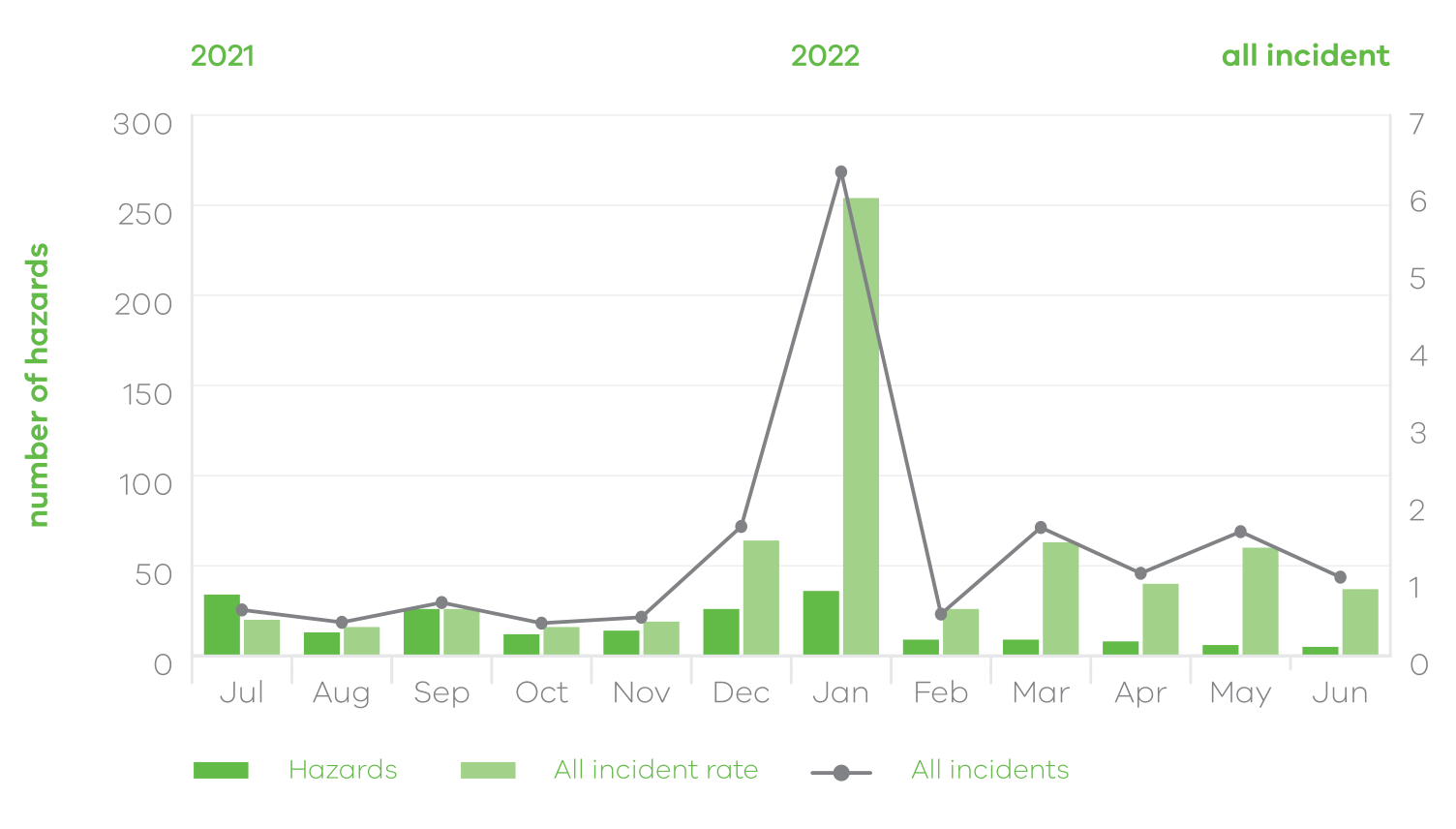 Table 3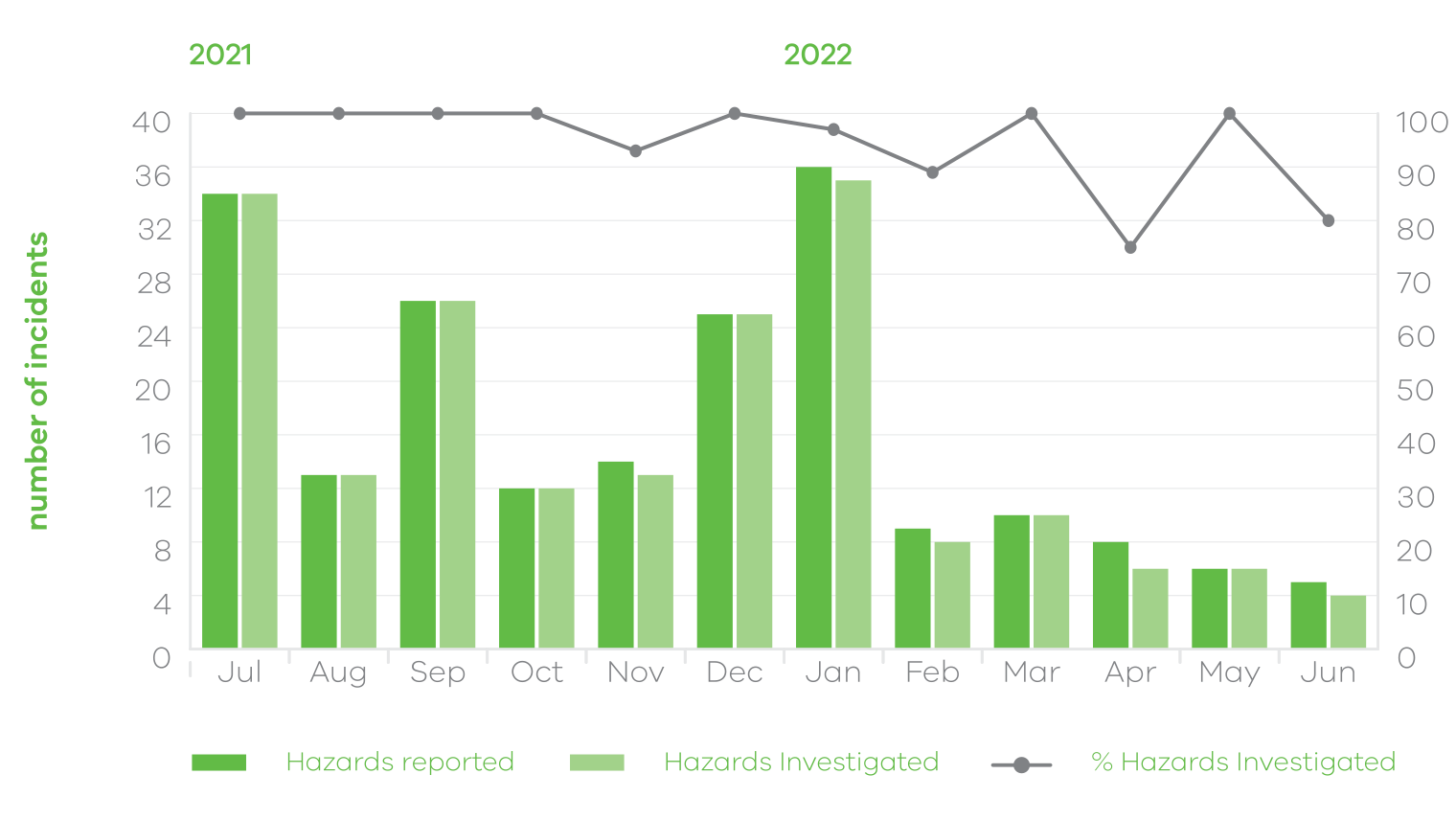 Industrial relations within the department and details of time lost through industrial disputes The department has a constructive working relationship with the Community and Public Sector Union (CPSU) and is committed to an industrial relations approach based on consultation and cooperation between the department, employees, and their industrial representatives. During the 2021-22 year, the department recorded no time lost through industrial disputes.Compliance with the Carers Recognition Act 2012 (Vic)The department has taken all practical measures to comply with its obligations under the Act. This includes considering the care relationship principles set out in the Act when setting policies and providing services. An example is the continuing promotion and use of flexible work arrangements, which assists carers to meet their obligations.Workforce support during the department’s emergency response DJPR’s People and Culture branch supported the department’s quick deployment of its COVID-19 surge workforce, through rapid workforce design and recruitment to stand up and support management of new teams. This included managing a significant number of mobility assignments and redeploying staff to priority projects. Further, a range of initiatives were delivered to support employee safety, wellbeing, and resourcing for emergency response during the Victorian avian influenza and other biosecurity emergencies as well as the COVID-19 pandemic. As part of efforts to minimise the spread of COVID-19, the majority of DJPR staff members were supported to transition to remote working arrangements in March 2020. Throughout the changing environment of the pandemic in 2021-22, the department has implemented a range of safety, wellbeing, training and development initiatives to support the evolving transition between remote working and hybrid working. Strategies were implemented to ensure compliance with government restrictions and directives to further support safety and wellbeing. The department has continued to update the COVID-19 Information Hub, and Virtual Teams Initiative intranet pages to provide ease of access to continually evolving information and support. Resources include: tips on how to set up a healthy work environment a virtual induction program and performance development training modules learning circles, support tools and coaching for people leadersaccess to a virtual employee assistance program and wellbeing check-ins. In response to the avian influenza and other biosecurity emergency responses, the department delivered: a range of support services for staff involved in response efforts and staff and their families impacted by the emergency response, including access to one-on-one EAP sessions, targeted group wellbeing and counselling sessions, and support for flexible work arrangementsdeployment of staff to the Control Centres, including deployment for OHS oversight and allocation of Regional Safety Advisors into safety operational roles.Annual report tables 2021-22Comparative workforce dataThe following table discloses the head count and full-time staff equivalent (FTE) of all active public service employees of the department, employed in the last full pay period in June 2022 as compared with June 2021.Table 1: Details of employment levels in June 2022 (DJPR)Notes:FTE means full-time equivalent. All figures reflect employment levels during the last full pay period in June 2022. Excluded are those on leave without pay or absent on secondment, external contractor/consultants, temporary employees hired 
by employment agencies, and statutory appointees.Eight employees were acting in long term senior positions at the last full pay period in June 2022.Table 2: Details of employment levels in June 2022 (Latrobe Valley Authority)Notes:FTE means full-time equivalent. All figures reflect employment levels during the last full pay period in June 2022. Excluded are those on leave without pay or absent on secondment, external contractor/consultants, 
temporary employees employed by employment agencies, and statutory appointees.The following table discloses the annualised total salary for senior employees of the department, categorised by classification. The salary amount is reported as the full-time annualised salary.Table 3: Annualised total salary, by $20,000 bands, for executives and other senior non‑executive staff (DJPR)Notes:The salaries reported above are for the full financial year, at a 1-FTE rate, and excludes superannuation.There are two employees on a part-time basis at a 0.9 FTE rate, four at a 0.8 FTE rate, one at a 0.7 FTE rate, one at 0.6 FTE rate, and four that are funded at 0.5 FTE respectively.Table 4: Annualised total salary, by $20,000 bands, for executives and other senior non-executive staff (Latrobe Valley Authority)Notes:The salaries reported above are for the full financial year, at a 1-FTE rate, and excludes superannuation.Workforce inclusion policyThe following table outlines the Department’s actual progress against this target in 2021-22.Notes:The agreed VPS measure for disability employment targets continues to be the annual People Matter Survey (PMS). The 2021 PMS reported that 6 per cent of respondents had a disability. For the gender profile, the self-described gender category is nil for Executive Officers.Executive data For a department, a member of the Senior Executive Service (SES) is defined as a person employed as an executive under Part 3 of the Public Administration Act 2004 (PAA). For a public body, an executive is defined as a person employed as an executive under Part 3 of the PAA, or a person to whom the Victorian Government’s Policy on Executive Remuneration in Public entities applies. All figures reflect employment levels at the last full pay period in June of the current and corresponding previous reporting year.The definition of an SES does not include a statutory office holder or an Accountable Officer.The following tables disclose the SES of the department and its portfolio agencies for 30 June 2022:Table 1 discloses the total numbers of SES for the department, broken down by genderTable 2 provides a reconciliation of executive numbers presented between the report of operations and Note 9.8 ‘Remuneration of executives’ in the financial statements, andTable 3 provides the total executive numbers for all the department portfolio agencies.Table 1: Total number of SES for the department, broken down into gender (DJPR)The number of executives in the report of operations is based on the number of executive positions that are occupied at the end of the financial year. Note 9.9.1 in the financial statements lists the actual number of SES, and the total remuneration paid to SES over the course of the reporting period.The financial statements note does not include the Accountable Officer, nor does it distinguish between executive levels or disclose separations. Separations are executives who have left the department during the relevant reporting period. To assist readers, these two disclosures are reconciled below.Table 2: Reconciliation of executive numbers (DJPR)NotesThis table excludes employees acting in Executive Officer positions as at 30 June 2022.This table includes the Chief Financial OfficerTable 3: Reconciliation of executive numbers (LVA)Table 4: Number of SES for the department’s portfolio agenciesNotes: For the purpose of this table, Executive Officers are defined as employees who have significant management responsibility AND receive a TRP of $199,014 or more.All figures reflect employment levels as at the final pay period in June 2022 unless otherwise stated.Excluded are those on leave without pay or absent on secondment, external contractors / consultants and temporary staff employed by employment agencies.This data is still being cross validated with workforce data at the moment and subject to change.Melbourne Convention Bureau and Visit Victoria data was previously reported together, however this year they are listed separately.Appendix 5: Office-based environmental performanceThe department exceeds statutory obligations under Financial Reporting Direction 24 (FRD 24) to report on 
office-based activities by reporting on a wide range of its facilities and operations at DJPR managed worksites. 
The department’s accommodation portfolio comprises:officesdepotslaboratories and research facilities. In accordance with FRD 24 guidelines, wherever an entity’s staff are co-located within a DJPR managed worksite, DJPR is responsible for reporting the environmental performance of that worksite. The department aims to reduce environmental impacts and associated financial costs through implementation of Whole of Victorian Government (WoVG) sector pledges, staff behaviour change campaigns and environmental infrastructure improvement programs.EnergyNotes:2019-20 numbers are from 1 July 2019 to 30 June 2020 to reflect the formation of DJPR2020-21 numbers are from 1 April 2020 to 31 March 2021 to align with the Fringe and Benefits Tax (FBT) year and how other Departments are reporting on environmental performance to reduce the estimation requirements. The data for the previous year’s has not been adjusted to reflect the change in dates.2021-22 numbers are from 1 April 2021 to 31 March 2022 and continue to align with the FBT year.The net lettable area (NLA) has been adjusted at 1 Spring Street and 121 Exhibition Street to reflect office space changes of DJPR. Review of the net lettable areas will continue in 2022-23.The total NLA is not calculated due to the varying types of facilities (laboratories, sheds, glasshouses etc).Estimations have been used for some sites where data has not been available.There were 6 worksites not reported due to either no data available, no longer occupied by DJPR or under construction, or being refurbished.LPG has been reported but annual figures may not be available due to the variability of the data collection (on site storage).DJPR does not receive base building energy data from all leased sites. Additional data from the Shared Services Provider for 1 Street Spring and 121 Exhibition base building areas has been included and will continue to be adjusted according to the NLA occupied by the department in each location. Green power is from invoice data not total generated figures at Rutherglen, Tatura and Ellinbank sites.Comparing the DJPR regional worksites for a full year, there has been an increase of energy due to the operational activities at those sites.The impact of staff working from home is mainly reflected in the office accommodation data.FTE numbers are for all DJPR worksites as reported in the annual report.Actions and achievementsImplemented further LED lighting upgrades throughout existing and new tenancy spaces.Replaced and assessed light fittings at Tatura and Hamilton worksites. Continued roll out of the air conditioning unit replacement program, at Rutherglen, Tatura and Ellinbank.Facilitated ongoing building management system and mechanical service improvements. These resulted in increased environmental capabilities for heating and cooling and enabled shutdown of areas due to COVID-19 restrictions as appropriate.Continued to focus on streamlining hardware and software to enable more efficient working from home.Replaced audio visual conferencing hardware at 27 DJPR worksites. Recycled and repurposed technology e-waste through Green Collect and other appropriate companies.Worked with the Government Emissions Coordinating Committee to commence implementation of WoVG pledges to improve the energy performance of government buildings, facilities, and infrastructure.Implemented energy saving systems and continued development of energy generation technology for Agriculture Victoria (Agriculture Policy and Agriculture Research).The energy saving systems generated 577,471.68 MJ of renewable energy for the period 1 April 2021 to 31 March 2022.Future objectivesDevelop the DJPR Environmental Management System to ensure proposed reporting and data requirements and other corporate obligations are met.Explore opportunities for capital investment projects for the Greener Government Buildings program. Improve collection of baseline data and reporting of energy information and estimations.Plan and implement energy audit actions where appropriate.Invest in demonstration sites for energy generation technology, specific for the Agriculture sector. These investments include:Anerobic digestion of waste to produce methane Alternative energy storage options apart from batteries Ground Heat Exchange to improve heating and cooling efficienciesNew concepts for controlled environmental facilities as alternatives to glasshouses and are striving for energy self sufficiencyFloating solar PV systems at the Horsham Smart FarmSeek further ways to reduce energy consumption over the next financial year, including continuing work of WoVG pledges identified from the Government Emissions Coordinating Committee.WaterNotes: 2019-20 numbers are from 1 July 2019 to 30 June 20202020-21 numbers are from 1 April 2020 to 31 March 20212021-22 numbers are from 1 April 2021 to 31 March 2022The Net Lettable area has been adjusted at 1 Spring Street and 121 Exhibition Street to reflect office space changes for DJPR.DJPR does not receive water information for all leased worksites. The base building data from the Shared Services Provider has been included this year and shows a decrease in office water consumption.DJPR uses but does not measure or report water sourced from bores, local waterways, and captured stormwater.Actions and achievementsCompleted large water system upgrades at selected regional worksites utilising surface and tank water systems.Identified additional water projects through Agriculture’s Master Planning and Capital Investment processes.Invested in reverse osmosis (RO) treatment for the supply of wastewater received from the Horsham township. This has the benefit of making research at the Horsham SmartFarm drought and climate resistant.Future objectivesReview office water consumption to improve reporting capabilities.Seek further ways to reduce water consumption over the next financial year.PaperNotes:DJPR paper purchasing is calculated using data from the Government stationery supplier, Complete Office Supplies (COS). Paper consumption is based on the cost codes within the COS data base. The default recycled white paper available for purchasing has 100% recycled content, all coloured paper available for purchasing continues to have no recycled content.Actions and achievementsThe COVID-19 pandemic resulted in a reduction in paper purchasing. Future objectivesCollaborate with COS to improve cost centre information for more accurate reporting.Promote Australian recycled paper consumption to improve recycled content.Seek further ways to reduce paper consumption over the next financial year.Waste and recyclingNotes:The 2021-22 data is not fully representative of DJPR operational worksites due to limited staff being on sitesThe waste audit for 2020-21 was delayed to June /July 2021 and was impacted by COVID-19 restrictions. The data collected would not be representative of the normal operating environment of the sites audited, however, it has been included in the annual report to reflect the waste streams for that point in time.The 2019-20 waste audit was unable to be completed due to changes of building access due to COVID-19 restrictions.The 2020-21 and 2021-22 data adopted the 2018 data collection methodology.The FTE numbers used in the site calculations were obtained from the Workforce Reporting team.Actions and achievementsRecycled, reused, or resold items as part of fit‑outs and relocations through the recycling and Green Collect programs.Encouraged recycling at stationery free‑cycle collection points at CBD sites.Saved 969.86 M3 from landfill through recycling.Future objectivesContinue to reuse office furniture and fit‑out materials, reducing waste from office fit‑out projects.Launch environmental campaigns.Seek further ways to reduce waste over the next financial year.Travel and transportNotes:2021-22 numbers are from 1 April 2021 to 31 March 2022 to improve data gathering and align with the FBT year.2020-21 numbers are from 1 April 2020 to 31 March 2021 to improve data gathering and align with the FBT year.DJPR staff air travel and associated greenhouse gas emissions are calculated using data from the government travel agent, Corporate Travel Management.Fuel Consumption – Overall rise of 14% compared to the previous fall of overall consumption of 53%. Recovery is in the DSL use and in 21-22 it represented 82% of fuel which related to the impact of COVID-19 restrictions on reduced passenger vehicle travel whereas commercial vehicles were still utilised for field and emergency response work.Kms Travelled – Kms travelled rose from 3.1 million to 3.4 million Kms in the 2021-22 period. This was off the back of the dramatic fall from 8.2 million Kms in 2019-20. A staff travel survey was unable to be implemented due to the COVID-19 pandemic and relevant restrictions.COVID-19 has continued to impact travel, however Hybrid working and post COVID-19 travel patterns will not be evident for some time yet.Actions and achievementsThe percentage of vehicle fuel types remained static as a percentage of the fleet (55 per cent Diesel). However, there has been a slight increase in vehicle numbers (six) which followed the reduced requirement for vehicles during 2020‑21 where the fleet was rationalised by 12 per cent (73 vehicles). An increase to passenger vehicle numbers is expected as meeting related travel resumes, however, the passenger vehicle numbers are not likely to reach the levels of 2019-20. There is a continued focus on increasing the Hybrid and the Electric Vehicle (ZEV) segments of the fleet for passenger vehicles with four delivered in June 2022, and a further eight expected in 2022-23. The proportion of vehicles in the four-cylinder range remains relatively static due to the reduced demand for passenger vehicles and the difficulty in procuring vehicles.Agriculture Victoria Research invested in four electrical all-terrain vehicles on the Ellinbank farm, which is the world’s first carbon neutral dairy farm.Future objectivesEstablish a DJPR Zero Emission Working Group to ensure DJPR is well placed to take advantage of further initiatives, including procuring fit for purpose ZEVs and establishing charging infrastructure. DJPR has secured four ZEVs and Charging Stations under the current initiative and has a further eight approved for delivery in 2022‑23. The forthcoming procurement of a Telematics system and associated data and analysis will enable improved management of the fleet, and ensure business needs are met with the minimum number of vehicles.Seek further ways to reduce DJPR’s travel and fleet over the next financial year by reviewing the travel guidelines, and utilising and building on the lessons learned from COVID-19. Environmental Procurement PolicyActions and achievementsDJPR’s procurement activities are environmentally responsible and support the sustainable procurement objectives of the government’s Social Procurement Framework.Procurements may include evaluation criteria for social and/or environmental benefits. Suppliers can be requested to provide their social procurement practices, principles and outcomes that will be delivered through provision of goods and services. They can also be asked to demonstrate the environmental and sustainability practices they adopt to reduce environmental impact.These evaluation criteria may be further developed for each procurement to include project-specific requirements and meet DJPR’s current Social Procurement Strategy.Future objectivesThroughout the 2022-23 financial year, DJPR will implement the Government’s Good Food Policy which includes a ban on procuring single use plastics for food consumables.Appendix 6: Local Jobs FirstStrengthened in August 2018, the Local Jobs First Act 2003 amends the former Victorian Industry Participation Policy Act 2003 and brings together the Victorian Industry Participation Policy (VIPP) and Major Project Skills Guarantee (MPSG) policy which were previously administered separately. Departments and public sector bodies are required to apply the Local Jobs First policy in all projects valued at $3 million or more in Metropolitan Melbourne and for state-wide projects, or $1 million or more for projects in regional Victoria.MPSG applies to all construction projects valued at $20 million or more.The MPSG guidelines and VIPP guidelines will continue to apply to MPSG-applicable and VIPP applicable projects respectively where contracts have been entered into prior to 15 August 2018.Projects commenced – Local Jobs First StandardDuring 2021‑22, the department commenced four Local Jobs First Standard Projects totalling $22.2 million. Of those projects, three were state-wide, with an average commitment of 97 per cent of local content, and one was in metropolitan Melbourne, which had a commitment of 90 per cent local content. The MPSG applied to none of these projects.The outcomes expected from the implementation of the Local Jobs First policy to these projects where information was provided are as follows:an average of 95.25 per cent of local content commitment was made.a total of 40 jobs (annualised employee equivalent (AEE)*) were committed, including the creation of one new job and the retention of 39 existing jobs (AEE).a total of 23 positions for apprentices, trainees and cadets were committed, with the retention of 23 apprenticeships, traineeships, and cadets.69 small to medium-sized businesses were engaged through the supply chain on commenced Standard Projects.* Annualised employee equivalent (AEE) is based on the time fraction worked over the reporting period for 2021-22. It is calculated by dividing the total number of ordinary working hours that an employee worked and was paid over the reporting period (including paid leave) by the total number of full-time working hours paid per annum (this is generally 38 hours per week for 52 weeks = 1976).Projects completed – Local Jobs First StandardDuring 2021 22, the department completed five Local Jobs First Standard projects, totalling $27.4 million. Of those projects, one was located in regional Victoria, with a commitment of 93 per cent local content, and one in metropolitan Melbourne, with a commitment of 97 per cent local content. Three projects were completed that occurred state-wide, with 98.3 per cent local content. The MPSG applied to none of these projects.The outcomes from the implementation of the Local Jobs First policy to these projects where information was provided are as follows: an average of 97 per cent of local content was achieved.a total of 32 jobs (AEE) were supported, including the creation of 16 new jobs and the retention of 16 existing jobs (AEE).92 small to medium-sized businesses were engaged through the supply chain on completed Standard Projects.Reporting requirements – GrantsFor grants provided during 2021‑22, a total of 119 interaction reference numbers were required which entailed a conversation with the Industry Capability Network (Victoria) Ltd.Appendix 7: Government Advertising Expenditure In 2021-22, there were ten government advertising campaigns with a total media spend of $100,000 or greater (exclusive of GST). The details of each campaign are outlined below.Appendix 8: Consultancy Expenditure The department defines a consultant as a particular type of contractor engaged primarily to perform a discrete task that facilitates decision-making through the provision of expert analysis and advice, or the development of a written report or other intellectual output.Details of individual consultancies where the total fees payable to the consultants were $10,000 or greater and a summary of consultancies under $10,000 can be found on the department’s website.Appendix 9: Disclosure of Major ContractsIn accordance with the requirements of government policy and accompanying guidelines, the department has disclosed all contracts greater than $10 million in value which it entered into during 2021‑22. Details of contracts that have been disclosed in the Victorian Government contracts publishing system can be viewed at: tenders.vic.gov.auContractual details have not been disclosed for those contracts for which disclosure is exempted under the Freedom of Information Act 1982 and/or government guidelines.Appendix 10: Information and Communication Technology (ICT) expenditureThe department had a total ICT expenditure of $84.2 million for the 2021-22 reporting period. Details are shown below. The non-BAU ICT Expenditure includes $5.8 million identified to support the department’s COVID-19 initiatives.ICT expenditure refers to the department’s costs in providing business-enabling ICT services. It comprises Business As Usual (BAU) ICT expenditure and Non-Business Usual (non-BAU) ICT expenditure.Non-BAU ICT expenditure relates to extending or enhancing the department’s current ICT capabilities. BAU ICT expenditure is all remaining ICT expenditure, which primarily relates to ongoing activities to operate and maintain the current ICT capability.Appendix 11: Freedom of InformationVictoria’s Freedom of Information Act 1982 (FOI Act) gives members of the public the right to apply for access to documents held by ministers, Victorian Government departments, local councils, public hospitals, statutory authorities, and most semi-government agencies. Summary of FOI requests in 2021‑22 Financial Year* Total requests completed includes requests received but not finalised in previous reporting periods** An FOI request may be addressed by an agency choosing to publish information relevant to an application such as specific statistics on performance levels. This is referred to as administrative release.Lodging FOI requestsA request must be made in writing and accompanied by the application fee. Requests should be addressed to the relevant officer in each organisation.A request can be submitted online at foi.vic.gov.au or by sending a written request to: Department of Jobs, Precincts and Regions: Freedom of Information Manager
Department of Jobs, Precincts and Regions
GPO Box 4509 Melbourne VIC 3001The department’s FOI Unit can be contacted on: 1800 317 531 or email foi@ecodev.vic.gov.au.Appendix 12: Compliance and attestationsCompliance with the Building Act 1993The department directly manages 46 facilities across the state. Other facilities in the department’s leased office accommodation portfolio are managed by the Department of Treasury and Finance’s (DTF) Shared Services Provider. The directly managed portfolio includes offices, combined office/depots, depots, farms, research facility sites and sites identified for land sales no longer required by the department.Audit of government-owned and leased buildings for the presence of combustible claddingThe department has undertaken an audit of owned and directly leased sites under the department’s control and DTF has undertaken an audit of leased sites that it manages. The audit results have established that the department has no buildings with combustible cladding that falls within the risk criteria established by the Victorian Cladding Taskforce i.e., three or more above ground storeys or buildings of a public nature (Class 9 buildings) with two or more above ground storeys.Major works projectsMajor works projects (over $50,000) pertaining to the department’s entire accommodation portfolio, commenced or completed in 2021-22, included:1 Spring Street common area re-fit project 121 Exhibition Street level 16 – minor fit-out works level 36 – office fit-outAttwood Centre upgrade of existing storage facility including relocation of equipment from another site laboratory refurbishment Collingwood Circus Oz outdoor stage and amphitheatre Ellinbank Centre farm fuel storage milk chiller replacement anaerobic digester and electrical generation 100 kilowatt solar panels and battery to dairy compound buildings vertical wind turbinehorizontal wind turbinepumped Hydro and solar panel installation to produce powersolar panels and zinc-bromide batterynew hay shed, including relocation of switch board/s, solar panels, water treatment plant and zinc-bromide batteryreplacement of hot water service to dairy with CO2 heat pumpoffice refurbishment and modernisationHamilton Centre mechanical services replacements to laboratories, greenhouses, and office buildings perimeter fencing to administration buildings and depot agricultural machinery and vehicle wash bay incorporating chemical storage facility upgrade of existing electrical generator to southern depot site replacement of sheep yards replacement of cattle yardsnew main electrical switchboard and substation to northern portion of sitenew main switch board and generator to southern portion of siteHorsham Centre ground source heat exchange mechanical services to glasshouse and ground heating replacement of six glasshouses with two new glasshouses phenotyping glasshouse shade screen replacement upgrade of existing main switchboard and additional generators new greenhouse with retractable walls and roof (Cravo) innovation hub and test kitchens three solar tube glasshouses upgrade of building management system to post entry quarantine glasshouse and buildingsupgrade of security systemLower Norton Farm (Horsham) three phase power to western side reverse osmosis water treatment plant and treated water holding dams floating solar panels and evaporation cover system in reverse osmosis water storage dams irrigation works to farm including new pump station and brine management lagoons new farm machinery shedMildura Centre (Irymple) replacement of greenhouse external lining greenhouse building management system and air conditioning replacement town water pressure boostingMildura Mid Farm new machinery shed, laboratory and office facility, including demolition of existing machinery shed SouthbankMalthouse Theatre roof replacement, outdoor performance facility, paving of forecourt, wayfinding signage and building alterations Arts House conversion of existing office and storage spaces to education and rehearsal spaceState-wide structural audit, demolition of disused buildings, structural repairs, and reconstruction at key sites fire indicator panel upgrades and fire detector rectification at 14 sites video conferencing upgrade and installation of new equipment at all sites roof access and fall protection upgrade at regional and metropolitan sites Tatura Centre solar panels with battery system to pear orchard replacement of shade screens, external skin to greenhouse replacement of building management system to greenhousereplacement of heating, ventilation, and air‑conditioning to greenhouse replacement of air conditioning to several administration and laboratory buildings across site replacement of pergola upgrade of security systemrefurbishment and upgrade of laboratoriesNumber of building permits, occupancy permits, or certificates of final inspection issued in relation to buildings owned by the departmentFifteen building permits were issued, with six occupancy permits achieved and the remainder of projects in progress. Additionally, 19 certificates of final inspection were issued.Mechanisms for inspection, reporting, scheduling and carrying out maintenance works on existing buildingsFor buildings that the department manages, detailed condition audits (covering asbestos, cladding, building condition) are completed on a biannual basis to ensure buildings are well maintained and any safety issues are identified and addressed in a timely manner. An essential safety measures report is also provided for each site. Each site has nominated health and safety representatives and first aid officers. The regional facilities teams oversee any scheduled and ad hoc maintenance works carried out under state-wide contractual arrangements. For the buildings managed by the Shared Services Provider, there are processes in place for ensuring these issues are addressed.Number of emergency orders and building orders issued in relation to buildings No emergency or building orders were issued against the department during the year.Number of buildings that have been brought into conformity with building standards during the reporting periodFire Services upgrades have been completed at four sites (Ellinbank, Rutherglen, Mildura, and Hamilton) to ensure conformity with building regulations. Roof access has been upgraded, installed or replaced at Maffra, Leongatha office and depot, Kerang office and depot, Swan Hill and Bacchus Marsh. The remainder of metropolitan and regional owned and directly leased sites are due for completion in 2022 and early 2023.Upgrade and replacement of fire panels and upgrade of fire detection devices has commenced at 13 sites (Attwood, Echuca, Ellinbank, Hamilton, Horsham, Kerang, Maffra, Mildura, Rutherglen, Swan Hill, Tatura, Warrnambool and Werribee).Competitive Neutrality PolicyThe department has acted consistently with the Competitive Neutrality Policy in respect of its legislation and regulations. None of the Bills or Regulations passed or made during 2021‑22 required the implementation of competitive neutrality measures, as they did not have any purpose or objective that resulted in business activities being undertaken by government agencies or local governments.Compliance with DataVic Access Policy (2021-22)In August 2012, the Victorian Government released the DataVic Access Policy, which enables the sharing of government data at no, or minimal, cost to users. Under the policy, data is progressively published at data.vic.gov.au.DJPR groups noted by DataVic include: AgricultureCross-Portfolio ServicesCreative VictoriaSport, Recreation and RacingTourism, Events and Priority InfrastructureJobs Victoria, Secure Work and InclusionForestry, Resources and Climate ChangeGlobal VictoriaJobs, Innovation and Business EngagementLocal Government and Suburban DevelopmentOffice of the Lead ScientistRural and Regional VictoriaDJPR data was mainly categorised by spatial data with representation in the recreation, general, finance, education, community, communication and business categories. In 2021-22, the total number of datasets contributed to the directory was approximately 240. Consistent with the DataVic Access Policy, the financial statements, performance statements and tables included in this annual report will be available at data.vic.gov.au.Compliance with the Mineral Resources (Sustainable Development) Act 1990Pursuant to section 105 of the Mineral Resources (Sustainable Development) Act 1990, the Mining Warden is required to submit a report to the minister within three months after the end of the financial year.The report must include information on the following:Nature and status of any dispute referred to the Mining Warden under section 97: four new cases were referred and investigated in 2021-22.Nature and status of any matter referred under section 98: one matter was referred and investigated in 2021-22.Compliance with the Child Safety LawsThe department delivers a small number of services to children and young people including funding youth employment initiatives and hosting work experience students, graduates, and trainees. The department also funds organisations that deliver services to children and young people.The activities undertaken by the department in 2021-22 focused on preparation and consultation of the new Child Safe Standards (see below), and the implementation of its centralised governance and risk reporting frameworks to identify and eliminate pre-emptive risks of child abuse. To this end, the department has:Updated its Child Safe Policy to incorporate the new Child Safe Standards to comply with the changes on 1 July 2022.Updated all funding agreements and procurement processes templates to ensure child safety is considered in all procurements and grants.Updated its centralised reporting and governance framework to monitor and oversee child safety obligations and risks after feedback from the first round of user acceptance testing. Begun in-depth work with the 2026 Commonwealth Games group in relation to their child safety obligations.Begun in-depth work with Strategic Communications to assess child safety risks across the department’s 30 social media channels.Included child safety obligations as part of the new starter and annual refresher integrity training packages. The department has committed to linking these training packages to all employees’ performance review cycles to demonstrate management commitment to a zero-tolerance of child abuse. In addition, the department has begun to develop a standalone Child Safety focused training module for grant assessors, relationship managers, and staff more frequently involved in child safety risk assessments of activities or other entities.The department has appointed a new Child Safety Officer whose people management position within the department more closely aligns with recommendations in the Child Wellbeing and Safety Act 2005. The department’s child safety obligations are scheduled for an internal audit, which includes obligations under the new Child Safe Standards (see below). New Child Safe StandardsThe Child Wellbeing and Safety Act 2005 (CWS Act) establishes the Child Safe Standards (the Standards). The Standards are compulsory minimum requirements that aim to drive cultural change within organisations to help protect children from abuse and neglect. New Child Safe Standards (the New Standards) commenced in Victoria from 1 July 2021. Organisations subject to the Standards need to comply with the changes by 1 July 2022. The new standards aim to strengthen child safety, improve Aboriginal cultural safety, and empower children and young people. The department’s Child Safety Officer has updated its Child Safe Policy to incorporate the new Child Safe Standards to comply with the changes on 1 July 2022. The department’s child safe working group will work closely with business units and funded organisations to disseminate guidance material to assist with compliance and change management. Reportable Conduct SchemeThe CWS Act also establishes the Reportable Conduct Scheme (RCS). The RCS requires organisations to respond to and report allegations of child-related misconduct made against their employees or volunteers.The RCS applies to in-scope organisations that exercise care, supervision or authority over children.Some creative industry portfolio agencies were brought within the scope of the scheme from 1 January 2019. These included the Australian Centre for the Moving Image, Council of Trustees of the National Gallery, Geelong Arts Centre, Library Board of Victoria, Museums Board of Victoria and Victorian Arts Centre Trust. During 2021-22, no mandatory reports were made to the department internally or by any organisation. National Redress Scheme The National Redress Scheme for Institutional Child Sexual Abuse Act 2018 establishes the National Redress Scheme (NRS). The NRS was established in response to the Royal Commission into Institutional Responses to Child Sexual Abuse. The NRS helps people who have experienced institutional child sexual abuse to access counselling, a direct personal response and a redress payment. It is also a formal acknowledgement that children were sexually abused in Australian institutions, and it holds institutions to account for this abuse.During 2021-22, the department received three Requests for Information (RFI) from the NRS. No further follow up or actions have been received from the NRS after the department responded to the RFIs.The department’s new Child Safe Officer is scheduled to undertake the next available Direct Personal Response Training, and the department has implemented the NRS module on PRODA (Provider Digital Access)1 for potential redress scheme applicants.PRODA is an online identity verification and authentication system. It lets you securely access government online services, such as the Child Care Subsidy Provider Entry Portal, National Redress Scheme, etcAttestation for financial management compliance with Standing Direction 5.1.4 I, Penelope McKay, certify that the Department of Jobs, Precincts and Regions has no Material Compliance Deficiency with respect to the applicable Standing Directions 2018 under the Financial Management Act 1994 and Instructions.Penelope McKay
Acting SecretaryCompliance with the Public Interest Disclosures Act 2012The Public Interest Disclosures Act 2012 (the Act) encourages and assists people in making disclosures of improper conduct by public officers and public bodies. The Act provides protection to people who make disclosures in accordance with the Act and establishes a system for the matters disclosed to be investigated and rectifying action to be taken.The department does not tolerate improper conduct by employees, nor the taking of reprisals against those who come forward to disclose such conduct. It is committed to ensuring transparency and accountability in its administrative and management practices and supports the making of disclosures that reveal corrupt conduct, conduct involving a substantial mismanagement of public resources, or conduct involving a substantial risk to public health and safety or the environment.The department will take all reasonable steps to protect people who make such disclosures from any detrimental action in reprisal for making the disclosure. It will also afford natural justice to the person who is the subject of the disclosure to the extent it is legally possible.Reporting proceduresDisclosures of improper conduct or detrimental action by the department or any of its employees or officers may be made to any of the following departmental personnel:the Public Interest Disclosure Coordinator or a Deputy Public Interest Disclosure Coordinatorthe Secretary of the departmenta manager or supervisor of the disclosera manager or supervisor of the person who is the subject of the disclosure; ora person acting in any of the above roles.Alternatively, disclosures may also be made directly to the Independent Broad-based Anti-corruption Commission (IBAC):Level 1, North Tower, 459 Collins Street
Melbourne, Victoria 3000
Phone: 1300 735 135
ibac.vic.gov.auAny disclosures about portfolio entities should be made directly to IBAC.Further informationThe Public Interest Disclosure Policy and Procedures, which outline the system for reporting disclosures of improper conduct or detrimental action by the department or any of its employees or officers, are available on the department’s website: djpr.vic.gov.au. The IBAC website contains further information about public interest disclosure policies and procedures.Disclosures under the Public Interest Disclosures Act 2012 for DJPR Social Procurement FrameworkThe Social Procurement StrategyDJPR’s Social Procurement Strategy aims to support the direct and indirect sourcing of social benefit suppliers, improving social, economic, and environmental outcomes for all Victorians. The strategy prioritises the objectives within the Victorian Government’s Social Procurement Framework and applies to all procurement activities undertaken by DJPR. The Department’s Social Procurement Strategy priority objectives are: Women’s Equality and Safety Opportunities for Victorian Aboriginal People Opportunities for disadvantaged Victorians Sustainable Victorian RegionsProcurement and the communityThe Department of Jobs, Precincts and Regions is committed to social procurement and actively supports women’s equality and safety across all industries.In February, Agriculture Victoria Research engaged a family-owned Horsham company, Glover Earthmoving, to build two large dams as part of the Horsham Agriculture SmartWater project.Scoring highly in all aspects of the procurement evaluation, Glover Earthmoving was exceptional in its commitment to equal opportunity and promoting gender balance in its construction team.During a site visit in March, the Agriculture Victoria team saw that commitment in action when they met a female employee operating a large compactor roller.The department is proud to support and recognise businesses that share its commitment to improving women’s equality in the workplace. Social Procurement AchievementsDJPR engaged 88* Social Benefit Suppliers with a total spend of $8.4 millionDJPR exceeded its Aboriginal supplier target of one per cent direct Aboriginal business engagementDJPR supported its objective of Sustainable Victorian Regions through direct spend with businesses based in regions of entrenched disadvantage.** A total of $4.0 million was spent across 109 businesses.**** This number is made up of 28 Aboriginal businesses and 33 Victorian social enterprises led by a social mission for disadvantaged cohorts, as well as a further 28 social benefit suppliers relating to other focus areas in the Victorian Government’s Social Procurement Framework. One supplier was both an Aboriginal business and a social enterprise led by a social mission for disadvantaged cohorts.** This number captures the number of Victorian businesses based in regions of entrenched disadvantage, which are the postcodes ranked in the bottom state decile by the Australian Bureau of Statistics’ (ABS) Index of Relative Socio-economic Disadvantage, 2016. *** This number is separate from the 88 Social Benefit Suppliers.Appendix 13: Grants and related assistanceDuring the 2021-22 financial year, the department provided a total of $10.392 billion1 in facilitative and financial assistance to various organisations and individuals, which includes financial assistance provided under various support packages in response to the COVID-19 pandemic.This includes $7.116 billion paid under the various rounds of the Circuit Breaker Lockdown Support Package, of which 86 per cent was provided to recipients in metropolitan Victoria, with the remaining 14 percent provided to recipients in regional Victoria.The below tables provide a summary of the total facilitative and financial assistance provided by the department to the grant recipients under its various programs and initiatives. The detailed version, which includes disclosure on the grant recipients, is available on the department’s website – please refer to Appendix 13 – Grants and related assistance documents at: djpr.vic.gov.au/about-us/publications/annual-reports.Exclude grants payable but not disbursed as at 30 June 2022Appendix 14: Ministerial Statements of ExpectationsMinisters may issue Statements of Expectations (SoEs) to departmental regulators that relate to performance and improvement. The department is required to respond to those SoEs and to report their performance accordingly. Responses and performance reports relating to current SoEs are available on the department’s website: djpr.vic.gov.auAppendix 15: Additional departmental information available In compliance with the requirements of the Standing Directions of the Minister for Finance, details in respect of the items listed below have been retained by the department and are available on request, subject to the provisions of the Freedom of Information Act 1982:Statement that declarations of pecuniary interests have been duly completed by all relevant officers of the departmentDetails of shares held by a senior officer as nominee or held beneficially in a statutory authority or subsidiaryDetails of publications produced by the department about the department, and how these can be obtainedDetails of changes in prices, fees, charges, rates and levies charged by the departmentDetails of any major external reviews carried out on the departmentDetails of major research and development activities undertaken by the departmentDetails of overseas visits undertaken including a summary of the objectives and outcomes of each visitDetails of major promotional, public relations and marketing activities undertaken by the department to develop community awareness of the department and its servicesList of major committees sponsored by the department, the purposes of each committee and the extent to which the purposes have been achievedDetails of all consultancies and contractors.The information is available on request from:Freedom of Information Manager
Department of Jobs, Precincts and RegionsGPO 4509 Melbourne VIC 3001
Telephone (03) 9208 3112
Email foi@ecodev.vic.gov.auAdditional information included in annual reportDetails in respect of the following items have been included in this report, on the pages indicated below:Details of assessments and measures undertaken to improve the occupational health and safety of employees (on page 262).General statement on industrial relations within the department and details of time lost through industrial accidents and disputes (on page 266).Appendix 16: AcronymsAppendix 17: Disclosure IndexThe DJPR annual report is prepared in accordance with all relevant Victorian legislation and pronouncements. This index has been prepared to facilitate identification of the department’s compliance with statutory disclosure requirements.Note: (a) References to FRDs have been removed from the Disclosure Index if the specific FRDs do not contain requirements that are in the nature of disclosure.Authorised and published by the Victorian Government.
Department of Jobs, Precincts and Regions
1 Spring Street, Melbourne, VIC 3000
Telephone (03) 9651 9999October 2021ISSN 2652-2284 (print)
ISSN 2652-2292 (online)Unless indicated otherwise, this work is made available under the terms of the Creative Commons Attribution 3.0 Australia Licence. To view a copy of this licence, visit creativecommons.org/licenses/by/3.0/auIt is a condition of this Creative Commons Attribution 3.0 Licence that you must give credit to the original author who is the State of Victoria.2021-22 Actual 
($ million)2021-22 Budget 
($ million)Variation%NotesNet result from continuing operationsIncome from transactionsOutput appropriations10,825 2,534 8,291 327%aInterest10 11 (1)-9%bSale of goods and services107 126 (20)-16%cGrants237 13 224 >100%dFair value of assets and services received free 
of charge or for nominal consideration1 1 0 0%Other income49 28 21 75%eTotal income from transactions11,228 2,712 8,516 314%Expenses from transactionsEmployee benefits760 537 223 42%fDepreciation124 131 (7)-5%gInterest expense32 27 5 19%hGrants and other transfers9,560 1,542 8,018 520%iOther operating expenses618 521 96 18%jTotal expenses from transactions11,093 2,758 8,335 302%Net result from transactions (net operating balance)135 (46)181 -393%Other economic flows included in net resultNet gain/(loss) on non-financial assets6  – 6 >100%kNet gain/(loss) on financial instruments and statutory receivables/payables(45)0 (45)>-100%lOther gains/(losses) from economic flows6 0 6 >100%mTotal other economic flows included in net result(33)0 (33)>-100%Net result102 (46)148 -322%Other economic flows – other comprehensive incomeChanges in non-financial assets revaluation surplus(12)(1)(12)>100%nOther(15)3 (18)>-100%oTotal other economic flows – other comprehensive income(28)2 (30)>-100%Comprehensive result75 (44)118 >-100%2021-22 Actual
($ million)2021-22 Budget (i)
($ million)Variation%NotesAssetsFinancial assetsCash and deposits701 603 98 16%aReceivables from government536 783 (247)-32%bOther receivables331 408 (77)-19%cOther financial assets94 115 (20)-17%dTotal financial assets1,663 1,909 (246)-13%Non-financial assets  Inventories4 3 1 33%eProperty, plant and equipment9,742 9,739 3 0%Biological assets5 2 3 150%fIntangible assets2 37 (35)-95%gOther35 36 (1)-3%Total non-financial assets9,788 9,817 (29)0%Total assets11,451 11,726 (275)-2%LiabilitiesPayables624 921 (297)-32%hBorrowings400 408 (8)-2%Provisions206 194 13 7%iTotal liabilities1,231 1,522 (292)-19%Net assets10,220 10,204 16 0%EquityAccumulated surplus/(deficit)(372)(493)120 -24%jReserves7,545 7,547 (2)0%Contributed capital3,048 3,150 (102)-3%Total Equity10,220 10,204 16 0%2021-22 Actual 
($ million)2021-22 Budget 
($ million)Variation%NotesCash flows from operating activitiesReceiptsReceipts from Government10,992 2,451 8,541 348%aReceipts from other entities329 130 199 153%bInterest received10 11 (1)-9%cOther receipts52 29 2483%dTotal receipts11,383 2,620 8,763 334%PaymentsPayments of grants and other transfers(9,693)(1,542)(8,151)529%ePayments to suppliers and employees(1,426)(1,055)(372)35%fInterest and other costs of finance paid(35) (27)(8) 30%gTotal payments(11,154)(2,624)(8,530)325%Net cash flows from / (used in) operating activities229 (4)233 >-100%Cash flows from investing activitiesNet investment(4)(0)(4)>100%hPayments for non-financial assets(54)(96)41 -43%iProceeds from sale of non-financial assets3  – 3 >100%jNet loans to other parties68 3 65 >100%kNet cash flow from / (used in) investing activities12 (93)105 -113%Cash flows from financing activitiesOwner contributions by State Government(58)59 (118)-200%lRepayment of leases and service concession liabilities(21)(11)(11)100%mNet borrowings(116)(4)(112)>100%nNet cash flows from / (used in) financing activities(195)45 (240)-533%Net increase / (decrease) in cash and cash equivalents46 (52)98 -188%Cash and cash equivalents at the beginning of the financial year655 655  – 0%Cash and cash equivalents at the end of the financial year701 603 98 16%Accumulated
surplus/deficit
($ million)Contributions by owners
($ million)Revaluation surplus
($ million)Other
reserves
($ million)Total
($ million)Actual resultOpening balance 1 July 2021 (Actual)(447)3,090 6,983 561 10,188 Comprehensive result74 0(12)12 75 Transaction with owners in their capacity as owners0(43)00(43)Closing balance 30 June 2022 (Actual)(372)3,048 6,971 574 10,220 Initial Budget resultOpening balance 1 July 2021 (Budget)(447)3,090 6,983 561 10,188 Comprehensive result(46)0(1)3 (44)Transaction with owners in their capacity as owners059 0059 Closing balance 30 June 2021 (Budget) (i)(493)3,150 6,983 564 10,204 2021-22 Actual
($ million)2021-22 Budget 
($ million)Variation%NotesAdministered IncomeAppropriations – Payments made on behalf of the State89 77 13 17%aSale of goods and services113 108 6 6%bGrants873 636 237 37%cInterest 2 10 (9)-90%dOther income148 144 4 3%Total Administered Income1,226 975 250 26%Administered Expenses  Expenses on behalf of the State30 20 10 50%eGrants and other transfers851 643 209 33%fPayments into the Consolidated Fund328 265 63 24%gInterest expense40 37 2 5%hTotal Administered Expenses1,249 965 285 30%Income less expenses(24)11 (34)-309%Other economic flows included in net resultNet gain/(loss) on non-financial assets(10) – (10)>-100%iNet gain/(loss) on financial instruments and statutory receivables/payables20 (0)20 >-100%jTotal other economic flows included in net result10 (0)10 >-100%Net result(13)11 (24)-218%Other economic flows – other comprehensive incomeOther99  – 99 >100%kTotal other economic flows – Other comprehensive income99  – 99 >100%Comprehensive result85 11 75 >100%Administered AssetsCash and deposits8 8  – 0%Receivables350 362 (12)-3%Investments accounted for using the equity method11 11  – 0%Total administered assets368 381 (13)-3%Administered LiabilitiesPayables80 76 3 4%Borrowings433 435 (2)0%Total administered liabilities513 512 1 0%Net assets(145)(131)(14)11%Project nameOriginal completion 
dateLatest 
approved completion 
datePractical completion 
dateReason for 
variance in 
completion 
datesOriginal approved TEI* budget 
($ million)Latest 
approved 
TEI* budget 
($ million)Actual 
TEI cost 
($ million)Variation between 
actual cost and 
latest approved 
TEI budgetReason for 
variance 
from latest 
approved TEI BudgetScreen Industry Strategy 
(statewide)Dec-21Dec-21Feb-22The project 
completion 
date reflects the impact of coronavirus (COVID-19).46.00045.88345.8830.000Melbourne Park Redevelopment Stage Three (Melbourne)Jun-21Jun-22Jun-22271.555296.027296.0270.000Victoria: The Basketball Capital of Australia – John Cain Arena UpgradeJun-21Jun-22Jun-2213.00013.00013.0000.000Project namePractical completion 
dateFinancial 
completion 
dateOriginal approved TEI* budget ($ million)Latest 
approved 
TEI* budget 
($ million)Actual 
TEI cost 
($ million)Variation between 
actual cost and latest approved 
TEI budgetReason for 
variance 
from latest 
approved TEI BudgetAustralian Centre for the Moving Image Redevelopment (Melbourne)Feb-21Feb-2239.80439.80439.8040.000Melbourne Exhibition Centre Stage Two Development (Southbank)Jul-18Dec-21205.000168.700168.430(0.270)Melbourne Park Redevelopment Stage Two (Melbourne)Sep-19Dec-21338.151338.121338.1210.000MeasureKey Performance Indicators2021-22IncidentsNumber of incidents653Rate per 100 full-time equivalent (FTE)1.42No. of incidents requiring first aid and/or further medical treatment120HazardsNumber of Hazards200Rate per 100 full-time equivalent (FTE)0.44Claims1Number of standard claims223Rate per 100 FTE0.63Number of lost time claims318Rate per 100 FTE0.50Number of claims exceeding 13 weeks48Rate per 100 FTE0.22FatalitiesFatality claims0Claims costs5Average cost per standard claim6$54,627Return to work7Percentage of claims with RTW plan <30 days73Management commitmentEvidence of OH&S policy statement, OH&S objectives, regular reporting to senior management of OH&S, and OH&S plans (signed by CEO or equivalent).CompletedEvidence of OH&S criteria(s) in purchasing guidelines (including goods, services and personnel).CompletedConsultation and participationEvidence of agreed structure of designated workgroups (DWGs), health and safety representatives (HSRs), and issue resolution procedures (IRPs).CompletedCompliance with agreed structure on DWGs, HSRs, and IRPs.CompletedNumber of quarterly OHS Committee meetings4Risk ManagementPercentage of internal audits/inspections conducted as planned. 70.83%Percentage of reported incidents and hazards investigated 77%No. of Improvement Notices issued across the Department by WorkSafe Inspector.0Percentage of issues identified and actioned arising from:Internal audits100%HSR provisional improvement notices, and100%WorkSafe notices.100%Management training69%Contractors and tempsn/aPercentage of HSRs trained:upon acceptance of role (initial training)100%re-training (annual refresher)100%June 2022June 2022June 2022June 2022June 2022June 2022June 2022June 2021June 2021June 2021June 2021June 2021June 2021June 2021All employeesAll employeesOngoingOngoingOngoingFixed term and casualFixed term and casualAll employeesAll employeesOngoingOngoingOngoingFixed term and casualFixed term and casualNumber
(headcount)FTEFull-time (headcount)Part-time (headcount)FTENumber
(headcount)FTENumber
(headcount)FTEFull-time (headcount)Part-time (headcount)FTENumber
(headcount)FTEGenderGenderGenderGenderGenderGenderGenderGenderGenderGenderGenderGenderGenderGenderGenderWomen23422223.011693121385.6861837.421462019.411173201341.7709677.7Men15041480.794958990.8497489.915121479.8997661043.9449436.0Self-described43.82– 2.021.844.02–2.022.0AgeAgeAgeAgeAgeAgeAgeAgeAgeAgeAgeAgeAgeAgeAge15-24122120.936– 36.08684.9128124.941–41.08783.925-34871851.137841405.6452445.6801773.837638401.7387372.135-4411231064.7546158659.2419405.51036976.9526150633.0360343.945-5410771035.4680119761.9278273.5989951.3644111721.2234230.155-64574557.341243442.1119115.2617590.745673507.88883.065+8378.168973.664.59185.6731482.942.8VPS 1-6 gradesVPS 1-6 gradesVPS 1-6 gradesVPS 1-6 gradesVPS 1-6 gradesVPS 1-6 gradesVPS 1-6 gradesVPS 1-6 gradesVPS 1-6 gradesVPS 1-6 gradesVPS 1-6 gradesVPS 1-6 gradesVPS 1-6 gradesVPS 1-6 gradesVPS 1-6 gradesVPS 165.3– – –65.37470.5–––7470.5VPS 2247232.6772492.9146139.7256232.810129120.0126112.8VPS 3436412.520555239.2176173.3412383.322666269.2120114.1VPS 4913878.0449100519.7364358.3861823.7447101518.7313304.9VPS 511201080.4578104653.1438427.31024988.0585108664.0331324.0VPS 6865839.456675620.0224219.4809782.954770597.3192185.6Senior employeesSenior employeesSenior employeesSenior employeesSenior employeesSenior employeesSenior employeesSenior employeesSenior employeesSenior employeesSenior employeesSenior employeesSenior employeesSenior employeesSenior employeesSTS4039.634134.655.03433.630130.633.0PS1412.310311.510.81613.811413.010.8Executives209207.32018207.3– – 176174.71697174.7––Other–––––––Total employees38503707.521203702378.313601329.136623503.321163862387.611601115.7June 2022June 2022June 2022June 2022June 2022June 2022June 2022June 2021June 2021June 2021June 2021June 2021June 2021June 2021All employeesAll employeesOngoingOngoingOngoingFixed term and casualFixed term and casualAll employeesAll employeesOngoingOngoingOngoingFixed term and casualFixed term and casualNumber (headcount)FTEFull-time (headcount)Part-time (headcount)FTENumber
(headcount)FTENumber
(headcount)FTEFull-time (headcount)Part-time (headcount)FTENumber
(headcount)FTEGenderGenderGenderGenderGenderGenderGenderGenderGenderGenderGenderGenderGenderGenderGenderWomen1414.04 –4.01010.02321.933.02018.9Men2119.751.05.51514.21515.055.01010.0Self-described–––––––––––––AgeAgeAgeAgeAgeAgeAgeAgeAgeAgeAgeAgeAgeAgeAge15-24–––––––22.0––22.025-3454.61 –1.043.677.011.066.035-4454.82– 2.032.854.411.043.445-541313.04– 4.099.01212.022.01010.055-64109.311.01.587.8109.522.087.565+22.01– 1.011.022.022.0––VPS 1-6 gradesVPS 1-6 gradesVPS 1-6 gradesVPS 1-6 gradesVPS 1-6 gradesVPS 1-6 gradesVPS 1-6 gradesVPS 1-6 gradesVPS 1-6 gradesVPS 1-6 gradesVPS 1-6 gradesVPS 1-6 gradesVPS 1-6 gradesVPS 1-6 gradesVPS 1-6 gradesVPS 1–––––––11.0––11.0VPS 222.0 –– – 22.0––––––VPS 322.0 –– – 22.022.0––22.0VPS 476.62–2.054.61211.611.01110.6VPS 51110.83–3.087.81211.311.01110.3VPS 687.81–1.076.877.033.044.0Senior employeesSenior employeesSenior employeesSenior employeesSenior employeesSenior employeesSenior employeesSenior employeesSenior employeesSenior employeesSenior employeesSenior employeesSenior employeesSenior employeesSenior employeesSTS11.0– – – 11.011.0––11.0PS– – – – – – – ––––––Executives43.531.03.5– – 33.033.0––Other–––––––––––––Total employees3533.791.09.52524.23836.988.03028.9Income band (salary)ExecutivesSTSPS< $160 000––1$160 000 – $179 999254$180 000 – $199 99982216$200 000 – $219 9993782$220 000 – $239 9993351$240 000 – $259 999121–$260 000 – $279 99912––$280 000 – $299 99910––$300 000 – $319 9992––$320 000 – $339 9992––$340 000 – $359 9996––$360 000 – $379 9994––$380 000 – $399 9994––$400 000 – $419 999–––$420 000 – $439 9992––$440 000 – $459 999–––$460 000 – $479 999–––$480 000 – $499 999–––>$500,0001––Total2094014Income band (salary)ExecutivesSTSPS< $160 0001––$160 000 – $179 999–––$180 000 – $199 9992––$200 000 – $219 999––1$220 000 – $239 999–––$240 000 – $259 9991––$260 000 – $279 999–––$280 000 – $299 999–––Total401Workforce inclusion policy initiativeTargetActual on 30 June 2021# Staff identifying as Aboriginal and/or Torres Strait Islander 2%1.1% # Staff identifying as having a disability12%6%Gender profile at executive levels50% women
50% men56% women
44% menAllWomenWomenMenMenSelf-describedSelf-describedClassNo.Var.No.Var.No.Var.No.Var.SES31867311700SES267134233-100SES112426771847800Total209331182391140020222021Executives (financial statement Note 9.8)247194Accountable Officer (Secretary)11LessSeparation/Leave without pay(38)(18)Total executive numbers at 30 June21017720222021Executives (financial statement Note 9.8)32Accountable Officer (CEO)11LessSeparation/Leave without pay1–Total executive numbers at 30 June53AllWomenMenPortfolio agenciesNo.Var.No.Var.No.Var.Agriculture Victoria Services Pty Ltd2-10-120Australian Centre for the Moving Image200020Australian Grand Prix Corporation Pty Ltd6-1204-1Dairy Food Safety Victoria211011Department of Jobs, Precincts and Regions20901180910Docklands Studios Melbourne Pty Ltd100010Emerald Tourist Railway Board211110Fed Square Pty Ltd302010Film Victoria402020Game Management Authority200020Geelong Performing Arts Centre Trust100010Greyhound Racing Victoria10-1505-1Harness Racing Victoria7-1314-2Kardinia Park Stadium Trust100010Latrobe Valley Authority402020LaunchVic Pty Ltd31320-1Melbourne and Olympic Parks Trust1246361Melbourne Convention and Exhibition Trust6-62-34-3Melbourne Convention Bureau101100Melbourne Market Authority520052Melbourne Recital Centre100010Museums Victoria303000National Gallery of Victoria603030PrimeSafe100010State Library of Victoria303000State Sport Centres Trust30310-1Centre for Books, Writing and Ideas Pty Ltd 
(The Wheeler Centre) 101000Veterinary Practitioners Registration Board of Victoria101000VicForests70512-1Victorian Arts Centre Trust6-14-120Victorian Institute of Sport101000Visit Victoria503-120Total321-21754146-62021-222020-212019-20IndicatorElectricity (excluding green power) (MJ)85,477,31479,841,24781,726,589Green power (MJ)399,813––Natural gas (MJ)47,466,21846,378,31043,158,511LPG (MJ)2,495,8482,517,4462,361,527Total Energy Consumption (MJ)135,839,194128,737,003127,246,627Greenhouse gas emissions from total energy consumption 
(tonnes CO2-e) 25,81426,12927,733Percentage of electricity purchased as green power0.5%00Number of total reported sites535147Office consumption (Subset of total energy consumption)Office energy consumption (MJ)17,977,75220,329,72915,530,001Greenhouse gas emissions from Office energy consumption (tonnes CO2-e)3,8744,6643,658Number of FTEs3,707.53,5032,852Office tenancy m2 (for 31 reported worksites) 53,26344,07240,153.07Units of energy used per unit of office area (MJ/m2)338461387Units of energy used per FTE (MJ/FTE) Office based4,8495,8035,445SiteSystemEnergy generatedEllinbank – Dairy Shed100kW PV System422,773.2 MJ Tatura – Pear Orchard50kW Orchard Agrivoltaics77,349.24 MJWarrnambool – Shed11.5kW PV System54,399.6 MJ (estimated by size)2021-222020-212019-20IndicatorTotal water consumption (kL)83,446115,530122,324Number of reported sites313534Office water consumption (kL)8,05322,51916,113Number of FTEs3,707.53,5032,852Units of metered water consumed in offices per FTE (kL/FTE)266Office tenancy m2 (for 31 reported sites)41,51440,37036,738Units of metered water consumed in offices per unit of office area (kL/m2)0.190.560.442021-222020-212019-20IndicatorTotal units of copy paper purchased (reams)2,9563,52218,150Units of copy paper used per FTE (reams/FTE)0.81.016.3675-100% recycled content1,95057216,98950-74% recycled content02795.5-0-49% recycled content1,0061541,161Number of FTEs3,707.53,503.32,8522021-222020-212019-20IndicatorTotal units of waste disposed of by destination (kg)56,10754,089112,351Landfill (kg)27,36421,55738,253Comingled recycling (kg)3,4973,20317,396Paper and card (kg)14,7999,07625,018Secure documents (kg)8,99919,32724,157Organics (kg)1,3479277,526Total units of waste disposed of per FTE by destination (kg/FTE)15.1315.44 78.79Landfill (kg/FTE)7.386.1526.83Comingled recycling (kg/FTE)0.940.9112.20Paper and card (kg/FTE)3.992.5917.54Secure documents (kg/FTE)2.435.5216.94Organics (kg/FTE)0.360.265.28Recycling rate (%)51.2%60.1%66.0%Greenhouse gas emissions associated with waste (tonnes CO2-e)48.0128.4858.61%Number of FTEs at the sites audited2,525.942,390.162,852Number of sites audited6662020-212019-202018-19IndicatorTotal energy consumption by fleet vehicles (MJ)10,717,34411,511,16421,120,949Diesel8,790,42710,018,92213,922,524LPG000Unleaded1,494,8871,220,0355,382,343Hybrid432,030272,0351,816,082Total distance travelled by fleet vehicles (km)3,450,2463,160,1649,496,014Diesel2,565,6352,535,3015,200,332LPG000Unleaded637,716473,2352,861,137Hybrid246,895151,6281,434,544Greenhouse gas emissions from fleet vehicles (tonnes CO2)6489281,468Greenhouse gas emissions from fleet vehicles per 1000km (tonnes CO2)0.190.290.15Total distance travelled by aeroplane (km)645,091297,9064,894,378Greenhouse gas emissions from air travel (tonnes CO2)22092618Expenditure, excluding GSTExpenditure, excluding GSTExpenditure, excluding GSTExpenditure, excluding GSTExpenditure, excluding GSTCampaignSummaryDates MediaCampaign developmentResearch and evaluationPrint and collateralOtherGet Active VictoriaThis multi-phased campaign promoted Get Active Victoria; an initiative which aims to encourage and inspire people to be active and live a healthier lifestyle, with a focus on people who are not achieving the minimum recommended level of daily physical activity for good health. The campaign was based around the Get Active website, which provides free online workouts, information, and tools to assist people to be active. 05/07/21 – 3/06/22$209,815$42,808$0$0$0JobsVic ‘Backing You’This multi-phased campaign increased awareness and engagement with JobsVictoria, which offers information, advice, and support to Victorian jobseekers to help them prepare for and obtain employment, and connects Victorian businesses with job-ready candidates in their local area. JobsVictoria invests in job creation to ensure more Victorians, particularly women 45+, young people, multicultural communities, and Aboriginal Victorians re-enter the workforce following the COVID-19 pandemic. 01/07/21 – 30/06/22$3,617,737$1,779,206$0$0$0JobsVic Workforce ShortagesA targeted, tactical campaign under the Backing You campaign brand architecture, focussing on hospitality and tourism sectors experiencing critical workforce shortages and targeting specific areas of high unemployment to respond to industry needs.12/06/22 – 30/06/22$196,232$76,929$0$0$0Study Melbourne Brand campaignInternational and Domestic campaign that enabled Study Melbourne to increase its reach and engagement with key audiences to help protect Victoria’s international market share as a global education destination, as well as supporting international students in Victoria.08/12/21 – 30/06/22$459,791$0$0$0$12,652Study Melbourne Social BoostingThe campaign re-affirmed Victoria’s education credentials to encourage potential students to maintain preference for Melbourne as a preferred study destination and ensure enrolled students have a positive student experience and continue to recommend Victoria as a desirable study destination.01/11/21 – 30/06/22$206,985$0$0$0$0Global Vic – Domestic Trade Engagement An information and awareness campaign that sought to instil confidence and reinvigorate Victorian businesses to export as borders reopened. Business owners were encouraged to explore Global Vic programs and initiatives that will support them to build or expand their export capability.12/06/22 – 30/06/22$155,216$35,000$0$0$0Supporting Businesses to be COVIDSafeThis campaign continued the ongoing dissemination of COVIDSafe messaging to Victorian businesses, building awareness of COVIDSafe practises businesses could adopt to manage increased COVID-19 risk and respond to COVID-19 transmission in their settings.01/07/21 – 30/06/22$468,353$90,067$0$93,519.59$127,581Victorian Sick Pay GuaranteeThis campaign increased awareness and registrations for the Victorian Sick Pay Guarantee. The Victorian Sick Pay Guarantee is a two-year, pilot program which is funded by the Victorian Government. It is an Australian first program, providing eligible casual and contract workers up to 38 hours of sick and carer’s pay a year.14/03/22 – 30/06/22$1,143,240$456,364$59,100 $18,231$1,652,488Small Business Victoria Digital EngagementThis multi-phased campaign raised awareness of and encouraged applications for the Small Business Digital Adaptation Program. The program allows eligible sole traders, micro and small business owners to trial digital business products and services, and apply for a rebate of $1,200 towards the adaption of new digital technologies that streamline and improve their business operations.05/06/22 – 20/06/22$195,565$30,000$0$0$0Small Business Victoria Headway/ Wellbeing and Mental Health Support This campaign raised awareness and uptake of the Victorian Government’s $26M Wellbeing and Mental Health initiative, which offered programs to support small businesses to manage the impacts of COVID-19.28/03/22 – 30/06/22$725,459$451,207$0$0$33,398 Expenditure($ Million)Operational Expenditure (A)6.4Capital Expenditure (B)2.8Non-BAU ICT Expenditure Subtotal (A + B)9.2BAU ICT Expenditure75.0Total84.2Total valid FOI requests received 130FOI requests from Members of Parliament31FOI requests from media10FOI requests (personal)29FOI requests (other, e.g. interest groups, entities, private individuals)44FOI requests transferred to other agencies16Total valid FOI requests completed* 116Within statutory timelines821-44 Days Overdue1244 or more days or more overdue16Administratively released**6Total FOI Commissioner complaints received9Total FOI Commissioner reviews received22Total VCAT appeals42021-222020-21IndicatorAssessable disclosures51DJPR Social Procurement Objective2021-22 ResultsOpportunities for Victorian Aboriginal PeopleNumber of Aboriginal businesses engaged28Proportion of suppliers that are Aboriginal businesses1.14%Opportunities for disadvantaged VictoriansNumber of Victorian social enterprises led by a social mission for disadvantaged cohorts33Proportion of suppliers that are Victorian social enterprises led by a social mission for disadvantaged cohorts1.34%Commercial-in-Confidence (CIC) Grant RecipientCommerical-in-Confidence (CIC) Grant Recipient Total$395,364,224General Grants RecipientProgram NameAmount ($)2021 Local Sports Infrastructure Fund15,379 2021-22 Local Sports Infrastructure Fund17,911,921 2021-22 Local Sports Infrastructure Strategic Projects (CSF)12,383,200 2026 Commonwealth Games Major Competition Venues Infrastructure Program5,000,000 AAA Autism Initiatives2,500 Aboriginal Community Infrastructure Program7,690,521 Aboriginal Community Infrastructure Stimulus/Recovery Funding Program4,856,200 Aboriginal Sport Participation Grant84,613 Agricultural and Pastoral Societies Program288,973Agriculture Energy Investment Plan – Agriculture Infrastructure and Jobs Fund (AIJF)2,973,250 Agriculture Energy Investment Plan – Agriculture Infrastructure and Jobs Fund (AIJF) extension15,993,237 Albury Wodonga Regional Deal100,000 ALGWA Mentoring Program12,000 Alpine Business Support Package9,700,000 Animal Welfare Fund Program3,383,185 Athlete Pathway Travel Grants Program750 Australian Society for Medical Research – Sponsorship 8,500 Better Indoor Stadiums Fund300,000 Boosting Jobs and Investment in Victoria Racing – Prizemoney Initiatives16,000,000 Bushfire Recovery Program1,260,000 Bushfire Tourism and Business Fund1,112,273 Camping Sector Development125,400 Capital Projects – AIJF 200,000 Caulfield Racecourse Reserve Trainer Relocation500,000 Change Our Game Regional Governance Pilot Program5,000 Child Safe Standards Sector Support47,500 Circuit Breaker Lockdown Support Package621,250 Circuit Breaker Lockdown Support Package – Round 27,115,213,450 Clinical Trial Management at Sites39,500 Clinical Trial Research140,000 Clinical Trial Research Support Service1,118,747 Commonwealth Farm, Private Native and Indigenous Forestry Research Program249,875 Commonwealth Funded Initiatives300,000 Community Bushfire Recovery 2020115,000 Community Cricket Program 2019-20235,174,123 Community Facility Funding Program26,543 Community Motorsport Program – Infrastructure Upgrades & Equipment1,994,684 Community Motorsport Program (PSD)1,403,301 Community Revitalisation802,593 Community Sport and Recreation – Special Projects1,380,800 Community Sports Infrastructure Fund1,757,657 Community Sports Infrastructure Stimulus Program – Round 22,522,493 Community Sports Infrastructure Stimulus Program – Round 15,859,350 Country Football and Netball Program4,125,241 COVID Relief Program940,204 COVID Safe Outdoor Activation Fund40,000,000 COVID-19 Business Support Fund25,740,000 COVID-19 Business Survival and Adaptation Package34,335,200 COVID-19 Business Survival Package2,214,276 COVID-19 CCC Infrastructure Planning and Acceleration Fund195,000 COVID-19 CCC Infrastructure Stimulus34,618,540 COVID-19 Commercial Landlord Hardship Fund16,865,709 COVID-19 CSVE Initiatives9,134,000 COVID-19 Industry Support60,000 COVID-19 Safe Business Program7,146,133 COVID-19 Worker Support Payment377,038,350 CovidSafe Outdoor Activation Voucher Program4,032,000 Creative Victoria – PAX – 2020-2024 – CV – SI300,000 Creative Victoria Building Audiences Fund101,598 Creative Victoria Creative Activation Fund185,000 Creative Victoria Creative Enterprises Program10,641,733 Creative Victoria Creative Learning Partnerships Program180,000 Creative Victoria Creative Neighbourhood Infrastructure Support Program984,000 Creative Victoria Creative Ventures Program2,000,000 Creative Victoria Creators Fund Program2,459,436 Creative Victoria Infrastructure Strategic Initiatives 2020-2021900,000 Creative Victoria Live Music Restart5,633,295 Creative Victoria Music Works Program1,955,865 Creative Victoria National Performing Arts Partnership 2021-202512,593,332 Creative Victoria Organisations Investment Program9,118,801 Creative Victoria Regional Partnerships3,280,000 Creative Victoria Strategic Initiatives 2021‑202234,620,774 Creative Victoria Sustaining Creative Organisations Program7,703,938 Creative Victoria Touring Victoria765,381 Creative Victoria VIPI Unlocking Capacity Program630,000 CRF Preparedness and Resilience Program for South-East Victorian Bushfires 2019394,250 CSF – Community Support Fund 
(SRV & DTF)505,182 Defence Science Institute Support Program1,000,000 Digital Connectivity Services in Regional Victoria2,421,360 Digital Jobs Program2,686,350 Distillery Door Program140,000 Drought Response Initiative410,000 Emergency Sporting Equipment Grant Program74,154 Establishment of Monash Precinct Network100,000 Ethical Clothing Australia1,000,000 Ethical Clothing Australia Extension1,000,000 Eureka Sports Precinct3,620,000 Export Recovery Package282,000 Farm Business Resilience100,000 Female Friendly Facilities Fund81,250 Financial Assistance Grants (Victorian Local Government Grants Commission)844,681,787 First People’s COVID-19 Business Support Program814,000 Fishermans Bend – Business Events, Community Engagement and Place Activation260,000 Fishermans Bend NEIC Innovation Ecosystem10,000 Food and Fibre to Asia 2021-2260,000 Food Source Victoria50,000 Food to Market2,627,800 Footscray Business Precinct – Planning and Coordination80,000 Forestry Salvage Transport and Storage Assistance257,535 Free From Violence Local Government Program1,054,500 Future Industries Fund1,425,000 Gateway to the GMH Site – Building Implementation Plan2,344,000 Geelong Advancement Fund500,000 Geelong City Deal14,197,000 Generation Victoria7,685,000 Gippsland Food & Fibre Awards3,000 Global Gateway29,400 Golf Infrastructure Fund583,855 Grassroots Boost for the World Game Initiative400,000 Growing Regional Opportunities for Work (GROW) Program684,000 Growing Suburbs Fund49,490,621 Growing Victorian Wine into the Future455,000 Harness Racing Victoria Transformation Program4,000,000 Health & Medical Research Premier’s Awards45,000 Health Led Manufacturing Innovation Pilot (HMIP)300,000 Horticultural Netting Program2,502,375 Inner City Netball Program250,000 International Education Resilience Fund48,828,566 ISERF – International student food aid relief816,666 Jobs Victoria7,458,013 Jobs Victoria 2020-2168,877,409 Land Restoration and Carbon Storage Program59,500 Latrobe Valley – Support for Workers389,900 Latrobe Valley Community and Facility Fund1,235 Latrobe Valley Community Sports Package55,500 Latrobe Valley Economic Growth Zone Incentive Fund41,495 LaunchVic Establishment and Operation9,158,883 Let’s Stay Connected Program69,071 LGV sponsorships36,136 Living Libraries Infrastructure Program 2021-20259,700,000 Living Regions Living Suburbs1,400,057 Local Councils Supporting Culturally and Linguistically Diverse Networks Program50,000 Local Economic Recovery Program15,914,500 Local Government Business Concierge and Hospitality Support Program6,600,000 Local Roads to Market Program – AIJF 440,366 Local Sports Grants Initiative47,863,905 Local Women Leading Change 2020-20227,500 LVA Smart Specialisation1,233,733 Maddie Riewoldt’s Vision600,000 Making Our Farms Safer650,000 Managing Fruit Fly Program156,432 Melbourne City Revitalisation Fund9,362,500 Melbourne Convention and Exhibition Trust52,675,000 Metropolitan Partnerships Development Fund2,560,000 Microenterprise Development Program – 2021-20252,400,000 mRNA Victoria Activation Program1,800,000 mRNA Victoria Research Acceleration Fund2,057,407 mRNA Victoria Strategic Project Fund3,509,000 Municipal Emergency Resourcing Program 2020-20243,763,200 Native Food & Botanicals Program – AIJF1,100,000 Neighbourhood Activity Centre Renewal Program1,219,236 Omicron Business Support – Ventilation and SBDAP1,157,777 On Farm Internet of Things Trial – AIJF4,442,373 Operational Infrastructure Support Program34,794,891 Orygen Youth Mental Health Institute500,000 Participation and Sector Development – Special Projects50,000 Partners in Wellbeing: Support for Small Businesses in Storm Affected Areas360,000 PBP-Parkville Business Precinct-Haymarket Roundabout – Department of Transport750,000 Pig & Poultry Producer Grants – AIJF 217,509 Place-based Reform Research Project200,000 Plan For Stronger Industries4,834,000 Plantations Investment Strategy875,000 Premiers’ Reading Challenge Book Fund1,013,880 Public Libraries Funding Program47,417,105 Putting Animal Welfare First2,300,000 Recharge416,509 Regional Community Leadership Program 2021-20231,176,500 Regional Connectivity Program7,273 Regional Cultural Infrastructure Projects1,150,000 Regional Delivery Fund50,000 Regional Development Australia – Regional59,500 Regional Development Priorities 2019-2020 – Labour Financial Statement7,466,660 Regional Development Victoria Special Purpose Projects1,775,000 Regional Industry Groups and Chambers of Commerce Program269,690 Regional Infrastructure Fund13,498,595 Regional Jobs and Infrastructure Fund 2019-206,995,007 Regional Jobs and Infrastructure Fund 2020-2221,860,220 Regional Jobs Fund4,207,500 Regional Partnerships3,721,060 Regional Partnerships Development Fund72,000 Regional Recovery Fund1,992,865 Regional Skills Fund540,075 Regional Tourism Board7,763,500 Regional Tourism Infrastructure Fund1,589,168 Reid Oval Development500,000 Ride2School Program682,838 Roadside Weeds and Pests Program2,701,000 RRV Appropriation Underspend Projects375,000 Rural Development50,000 Rural Roads Support Package 
Phase 3 Capability and Capacity Improvement Funding236,500 Safe Building Ventilation Program102,000 Seasonal Workforce Accommodation Program30,633,013 Seasonal Workforce Industry Support Program1,688,674 Seasonal Harvest Sign-on Bonus Program3,458,684 Secure Work Pilot4,401,828 Shooting Sports Facilities Program3,124,230 Significant Sporting Events Program250,000 SKILLED Intern Training Program380,000 Small Towns Development Fund125,000 Small-Scale and Craft Program1,980,634 Smart Enough Factory Digital Uplift Program191,664 Smarter Safer Farms – AIJF2 2,314,800 Social Enterprise Strategy144,779 SPE Bushfire Recovery800,000 Sporting Club Grants Program1,814,999 SRV Program Initiatives1,802 SRV Programs Initiatives – PSD 15,000 State Facilities & Major Projects378,001,212 STEM Awareness and Engagement Program92,000 Strengthening Victoria’s AFL Development Pathways Program923,000 Stronger Places, Stronger People1,022,715 Stronger Regional Communities Plan676,853 Study Melbourne Inclusion Program (formerly International Student Welfare Prog)1,063,552 Suburban Revitalisation11,608,113 Supporting medical research to protect Victorians and grow jobs for the future15,580,000 Supporting Netball in Victoria840,000 Sustainable Hunting Action Plan20,000 TAFE International Digital Courses20,000 Taking Action Through Community Sport to Prevent Violence Against Women Grants71,875 Target Minerals Exploration Initiative418,182 Targeted Employment Plan649,905 Technology Adoption and Innovation Program50,000 The Alice Anderson Fund4,000,000 The Sustainable Hunting Action Plan 2021‑20241,027,000 The World Game Facilities Fund45,000 Together More Active – 2019-2023978,142 Transforming Traceability Program361,000 VERRP Regional Tourism Investment Fund (RTIF)7,824,393 VERRP Traditional Owner354,320 VERRP VTIC796,080 VERRP-Enabling Tourism Fund876,139 VERRP-Regional Tourism Investment Fund-Stimulus9,386,000 VERRP-Tourism Infrastructure Program‑Flagship20,261,000 VESKI and VPF 2021-2022954,000 VICSWIM Summer Kidz590,000 Victoria – Parana Memorandum of Understanding3,000 Victoria Israel Science Innovation and Technology Scheme80,000 Victoria-Jiangsu Technology and Innovation R&D648,000 Victorian Aboriginal Business Strategy400,000 Victorian Aboriginal Economic Strategy2,588,000 Victorian Country Market Program855,000 Victorian Covid-19 Research Fund8,702,000 Victorian Forestry Plan3,333,594 Victorian Health & Medical Research Fellowships400,000 Victorian Institute of Sport (VIS) Elite Athlete Development Program14,726,250 Victorian International Education Awards2,000 Victorian Medical Research Acceleration Fund3,446,381 Victorian Racing Industry Fund17,917,773 Victorian Regional Tourism Voucher14,177,200 Victorian Social Enterprise Strategy 2021‑20254,846,800 Victorian Startup Capital Fund – LaunchVic20,000,000 Victoria’s Fruit Fly Strategy1,531,800 Victoria’s Technology Plan for the Future – Biotechnology1,058,500 Visit Victoria VERRP Industry Development 21-22100,000 Wine Grape Smoke Program383,000 Wine to the World2,144,000 Wombat State Forest – Restoration Communications Support20,000 WoMEDA Precinct and North-West City Deal50,000 Women Building Surveyors Program3,000,000 Working for Victoria Fund63,147,939 Working Together in Place228,000 World Game Facilities Fund – 2019-20233,378,697 Young Farmer Scholarship87,418 Youth Employment Scheme3,427,000 Grand Total$9,997,097,135AAPAdaptation Action PlanAASAustralian Accounting Standards AASBAustralian Accounting Standards Board ABNAustralian Business Number ABSAustralian Bureau of Statistics ACMArts Centre Melbourne ACMIAustralian Centre for the Moving Image AEEAnnualised Employee Equivalent AGPCAustralian Grand Prix Corporation AIArtificial Intelligence AIIAAustralian Information Industry Association AIJFAgriculture Infrastructure and Jobs Fund AMAFAsset Management Accountability Framework AMMCAustralian Medtech Manufacturing Centre ANDAustralian Network on Disability ARCAudit and Risk Committee ASNAboriginal Staff NetworkAusIMMAustralasian Institute of Mining and Metallurgy AVSAgriculture Victoria Services Pty Ltd BABBetter Approvals for BusinessBASBiosecurity and Agricultural Services BAUBusiness as Usual BP4Budget Paper No. 4 State Capital Program BP5Budget Paper No. 5 Statement of FinancesCALDCulturally and Linguistically Diverse CBDCentral Business District CCCCrisis Committee of Cabinet CCSCarbon Capture and Storage CICCommercial-in-ConfidenceCOSComplete Office Supplies CO2CRCCarbon Dioxide Cooperative Research Centre CPSUCommunity and Public Sector UnionCSIROCommonwealth Scientific and Industrial Research Organisation CSOCommunity Service ObligationCSVECreative, Sport and Visitor Economy CTRSCommercial Tenancy Relief SchemeCWS ActChild Wellbeing and Safety Act 2005 DELWPDepartment of Environment, Land, Water and Planning DFFHDepartment of Families, Fairness and HousingDFSVDairy Food Safety Victoria DHDepartment of HealthDIFDigital Innovation Festival DJCSDepartment of Justice and Community Safety DJPRDepartment of Jobs, Precincts and Regions DoTDepartment of Transport DPCDepartment of Premier and Cabinet DTFDepartment of Treasury and Finance DWGDesignated Workgroup EAPEmployee Assistance Program EBExecutive Board ECAEthical Clothing AustraliaEOExecutive Officer ETRBEmerald Tourist Railway Board FBTFringe Benefits TaxFDIForeign Direct InvestmentFIMPFuture Industries Manufacturing Program FMAFinancial Management Act 1994 FOIFreedom of Information FOI ActVictorian Freedom of Information Act 1982FRDFinancial Reporting Direction FSPLFed Square Pty. Ltd. FTEFull-time Equivalent GACGeelong Arts Centre GEAPGender Equality Action PlanGENGlobal Education Network GENEGender Equality Network for EveryoneGenVGeneration VictoriaGROWGrowing Regional Opportunities for WorkGRVGreyhound Racing Victoria GSFGrowing Suburbs FundGSPGross State Product GSVGeological Survey of Victoria GVwGlobal Victoria Women H‑ACEHanwha Defense Australia Armoured Vehicle Centre of ExcellenceHMIPHealth Led Manufacturing Innovation PilotHRVHarness Racing Victoria HSRHealth and Safety Representative IACInquiry and Advisory Committee IBACIndependent Broad-based Anti-corruption Commission ICAInterstate Certificate Assurance ICNIndustry Capability Network ICRIndustry Coordination and Recovery ICTInformation and Communication TechnologyIFAMInternational Freight Assistance Mechanism IFFInvestment Fast‑Track FundIRPIssue Resolution Procedure JIBEJobs, Innovation and Business EngagementJVSIJobs Victoria, Secure Work and InclusionKMPKey Management Personnel LGALocal Government Area LGSDLocal Government and Suburban Development LIDPLocal Industry Development Plan LIVELead, Intern, Volunteer, ExperienceLSLLong Service Leave LVALatrobe Valley Authority MCBMelbourne Convention Bureau MCETMelbourne Convention and Exhibition Trust MCGMelbourne Cricket Ground MMAMelbourne Market Authority MMCPMedtech Manufacturing Capability ProgramMOGMachinery of Government (changes)MPSGMajor Project Skills Guarantee MVWGIDCMurray Valley Wine Grape Industry Development CommitteeNBLNational Basketball League NEICsNational Employment and Innovation ClustersNGVNational Gallery of Victoria NLANet Lettable AreaNLISNational Livestock Identification SystemNon-BAUNon-business as Usual NRSNational Redress Scheme OCIOther Comprehensive Income OH&SOccupational Health and Safety PAAPublic Administration Act 2004PACEPositive Action Towards Career Engagement PMSPeople Matter Survey PPPPublic Private Partnership PRODAProvider Digital Access RASVRoyal Agricultural Society of Victoria Limited REDSRegional Economic Development StrategiesRCSReportable Conduct SchemeR&DResearch and Development RDVRegional Development Victoria RFIRequest(s) for Information RJIFRegional Jobs and Infrastructure Fund RMFResource Management Framework ROReverse OsmosisRoURight-of-Use Assets RPOResponsible Pet Ownership RRVRural and Regional Victoria RTWReturn to Work RTIFRegional Tourism Infrastructure Fund SCAsService Concession Arrangements SESSenior Executive Service SIMSSafety Incident Management System SLVState Library Victoria SMESmall and Medium Enterprises SMSCStudy Melbourne Student CentreSoEStatement of Expectations (issued by ministers)SPFSocial Procurement FrameworkSRRSport, Recreation and Racing SRVSport and Recreation Victoria STEMScience, Technology, Engineering and Mathematics SVSRSupporting Victorian Sport and Recreation TAFETechnical and Further Education TEITotal Estimated Investment TEPITourism, Events and Priority InfrastructureTEVETourism, Events and Visitor EconomyVAGOVictorian Auditor-General’s OfficeVALGSVictorian Aboriginal and Local Government StrategyVGBOVictorian Government Business Offices VGTIVictorian Government Trade and Investment VGVValuer-General VictoriaVIPPVictorian Industry Participation Policy VISVictorian Institute of Sport VPSVictorian Public Sector VPSCVictorian Public Sector CommissionVSBCVictorian Small Business CommissionVSIDCVictorian Strawberry Industry Development Committee VWAVictorian Workcover Authority WGEAWorkplace Gender Equality Agency WoVGWhole of Victorian GovernmentZEVZero Emissions VehicleLegislationRequirementStanding Directions and Financial Reporting DirectionsStanding Directions and Financial Reporting DirectionsReport of operationsReport of operationsCharter and purposeCharter and purposeFRD 22Manner of establishment and the relevant MinistersFRD 22Purpose, functions, powers and dutiesFRD 8Departmental objectives, indicators and outputsFRD 22Key initiatives and projectsFRD 22Nature and range of services providedManagement and structureManagement and structureFRD 22Organisational StructureFinancial and other informationFinancial and other informationFRD 8Performance against output performance measuresFRD 8Budget portfolio outcomesFRD 10Disclosure indexFRD 12Disclosure of major contractsFRD 15Executive disclosuresFRD 22Employment and conduct principlesFRD 22Occupational health and safety policyFRD 22Summary of the financial results for the yearFRD 22Significant changes in financial position during the yearFRD 22Major changes or factors affecting performanceFRD 22Subsequent eventsFRD 22Application and operation of Freedom of Information Act 1982FRD 22Compliance with building and maintenance provisions of Building Act 1993FRD 22Statement on National Competition PolicyFRD 22Application and operation of the Public Interest Disclosures Act 2012FRD 22Application and operation of the Carers Recognition Act 2012FRD 22Details of consultancies over $10,000FRD 22Details of consultancies under $10,000FRD 22Disclosure of government advertising expenditureFRD 22Disclosure of ICT expenditureFRD 22Statement of availability of other informationFRD 24Reporting of office-based environmental impactsFRD 25Local Jobs FirstFRD 29Workforce Data disclosuresSD 5.2Specific requirements under Standing Direction 5.2Compliance attestation and declarationCompliance attestation and declarationSD 5.4.1Attestation for compliance with Ministerial Standing DirectionSD 5.2.3Direction in report of operationsFinancial StatementsFinancial StatementsDeclarationSD 5.2.2Declaration in financial statementsOther requirements under Standing Directions 5.2Other requirements under Standing Directions 5.2SD 5.2.1(a)Compliance with Australian accounting standards and other authoritative pronouncementsSD 5.2.1(a)Compliance with Standing DirectionsSD 5.2.1(b)Compliance with Model Financial ReportOther disclosures as required by FRDs in notes to the financial statements (a)Other disclosures as required by FRDs in notes to the financial statements (a)FRD 9Departmental Disclosure of Administered Assets and Liabilities by ActivityFRD 11Disclosure of Ex gratia ExpensesFRD 13Disclosure of Parliamentary AppropriationsFRD 21Disclosures of Responsible Persons, Executive Officers and Other Personnel
(Contractors with Significant Management Responsibilities) in the Financial ReportFRD 103Non-Financial Physical AssetsFRD 110Cash Flow StatementsFRD 112Defined Benefit Superannuation ObligationsFRD 114Financial Instruments – general government entities and public non-financial corporationsLegislationFreedom of Information Act 1982Building Act 1993Public Interest Disclosures Act 2012Carers Recognition Act 2012Disability Act 2006Local Jobs Act 2003Financial Management Act 1994Mineral Resources (Sustainable Development) Act 1990